Приложение №1.Результаты социологического опроса учеников, учителей, родителей лицеяТрадиционно осуществляется патриотическое воспитание школьников:участие в возложении венков на Пискаревском мемориале;уборка территории Пискаревского мемориала;уборка территории Муринского парка;реализация социального проекта «Мой дом – Калининский район»;реализация социального проекта «Зеленое ожерелье Санкт-Петербурга»;концерты для жителей блокадного Ленинграда, ветеранов ВОВ.Приложение №2Результаты ОГЭ за 2014, 2015, 2016 год. Результаты сдачи  обязательных экзаменов учащимися  9 классовРезультаты   государственной итоговой аттестации в 9 классах в 2015-16 учебном годуПриложение №3Результаты участия в олимпиадах и конференциях разного уровняНаблюдается положительная динамика активности обучающихся во внеурочной деятельности. Около 80% обучающихся участвуют в творческих, социальных, научно-исследовательских проектах; в спортивных секциях на базе лицея, в театральной и музыкальной студиях. Многие из ребят являются победителями и призерами разных конкурсов.Участники активно работают в Международных проектах: ЮНЕСКО «Baltic Sea Project», “Coast Watch”; «Высокие технологии и экология»; в проекте «Экологический сертификат» ,во Всероссийских проектах Школьной Лиги Роснано; в городских проектах, проводимых эколого-биологическим центром «Крестовский остров»; в районных и школьных проектах.Информация   об участии в различных конкурсах учащихся ГБОУ лицей №179в 2015-2016 учебном году Приложение №4Конференции и семинары в лицееПриложение №5Публикации учителей и учеников Приложение №6Мониторинг качества реализации образовательной программы, проводимый Школьной лигой РОСНАНОПриложение №7.Программы конференций, семинаров 2015-2016 учебный год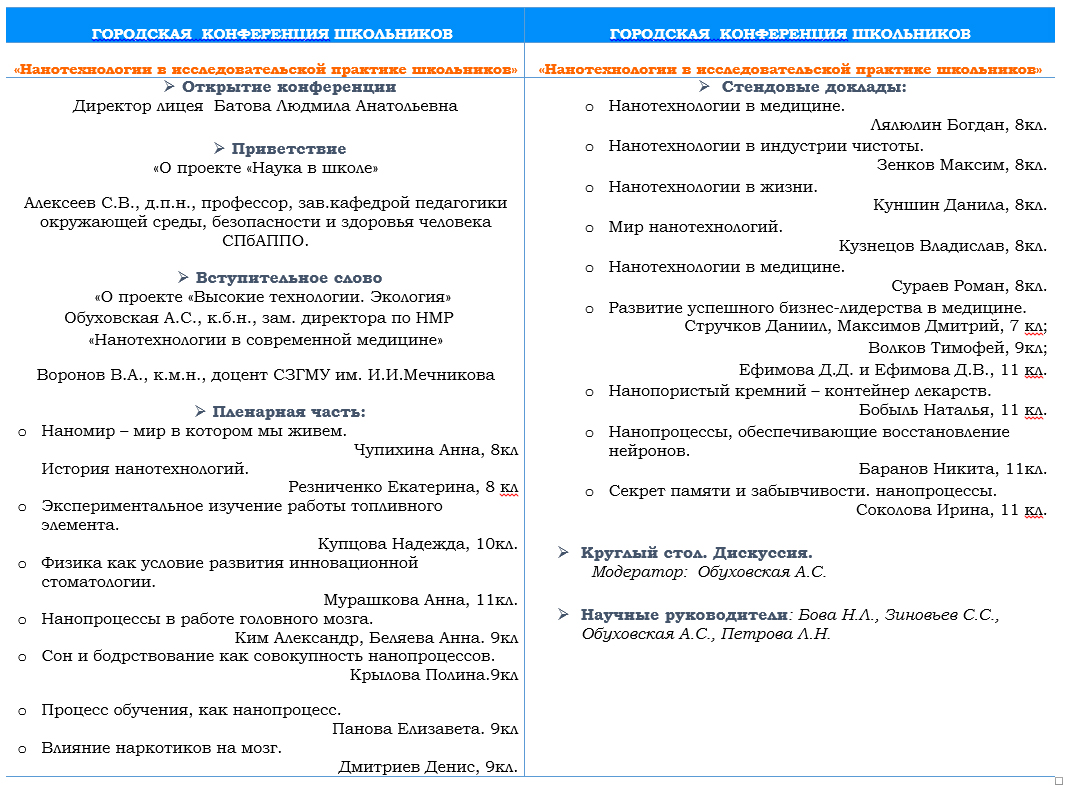 Городская научно-практическая конференция «Организация проектно-исследовательской деятельности учащихся при обучении химии и биологии» и семинар-практикум в рамках курсов молодых педагогов “Петербургский опыт образования”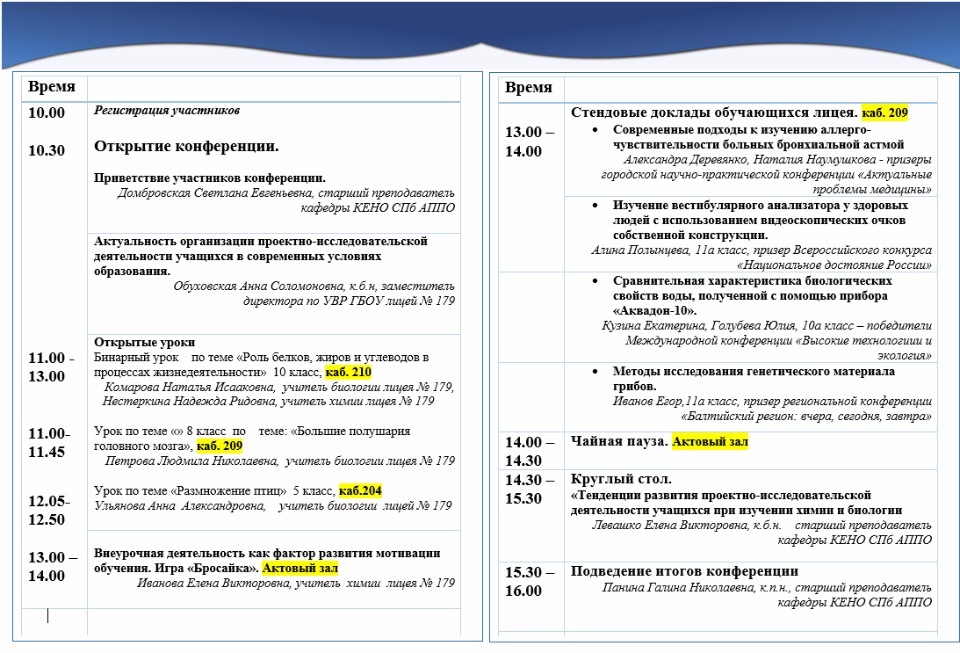 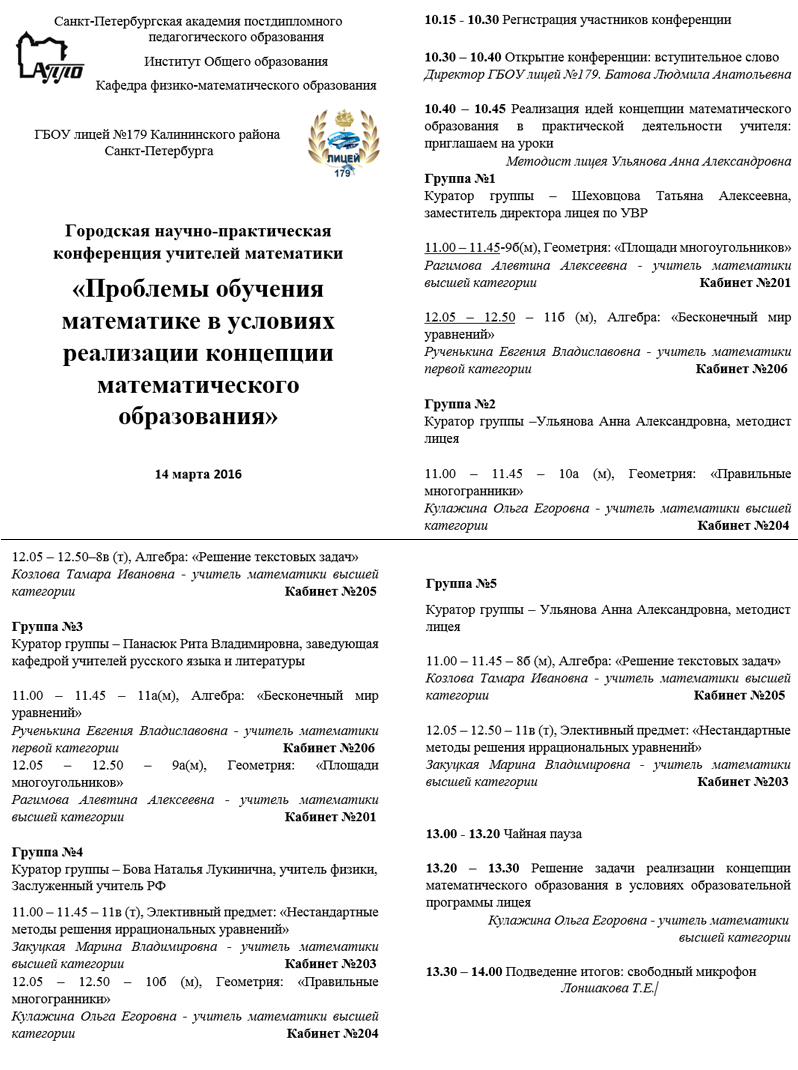 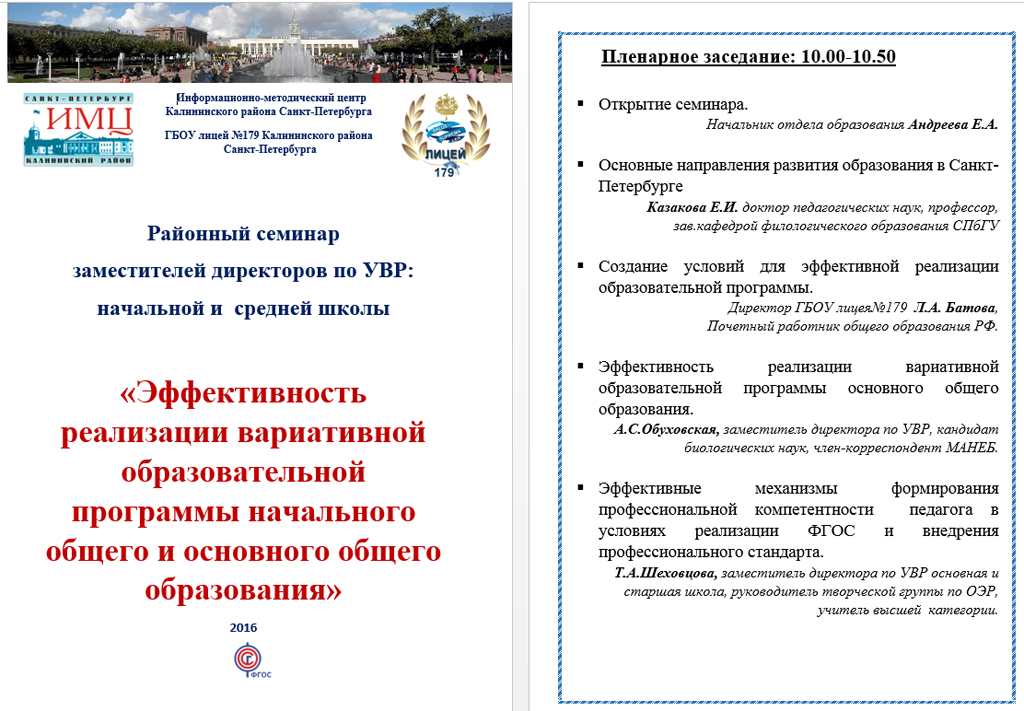 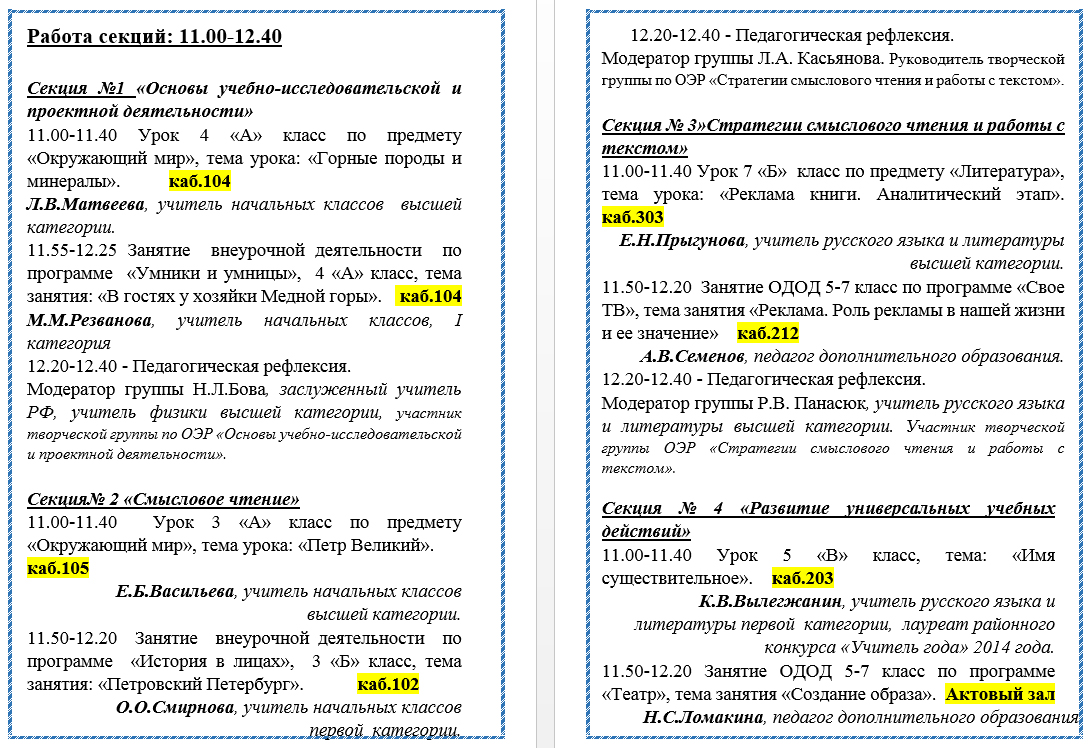 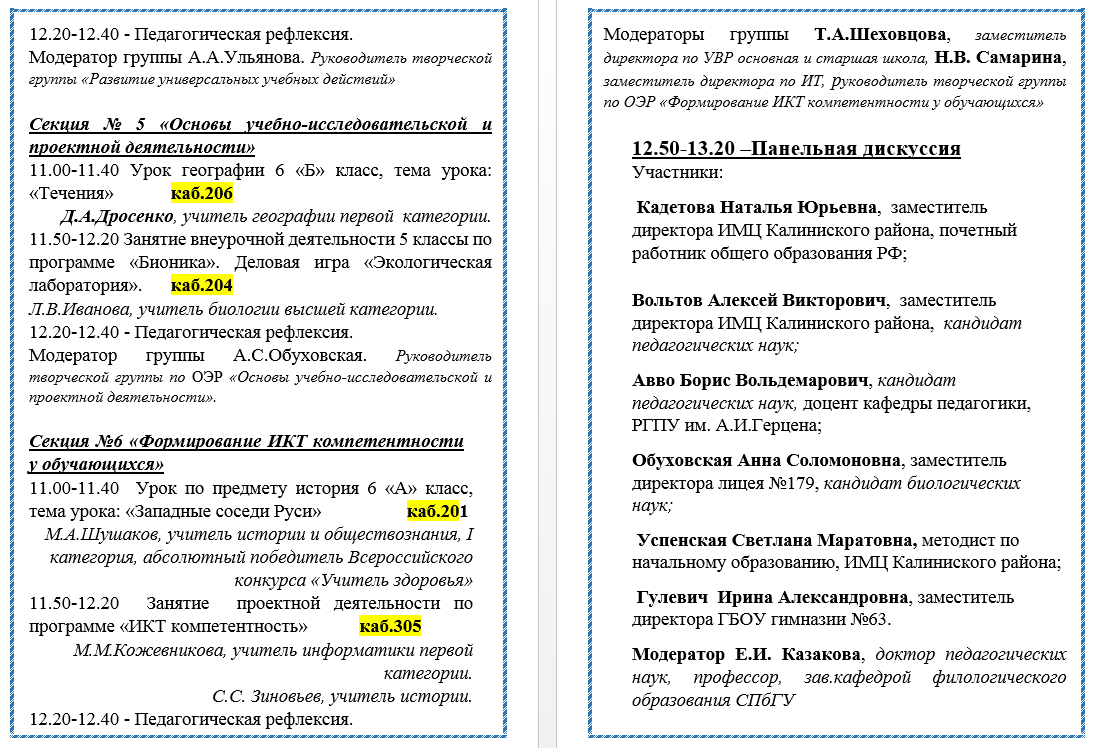 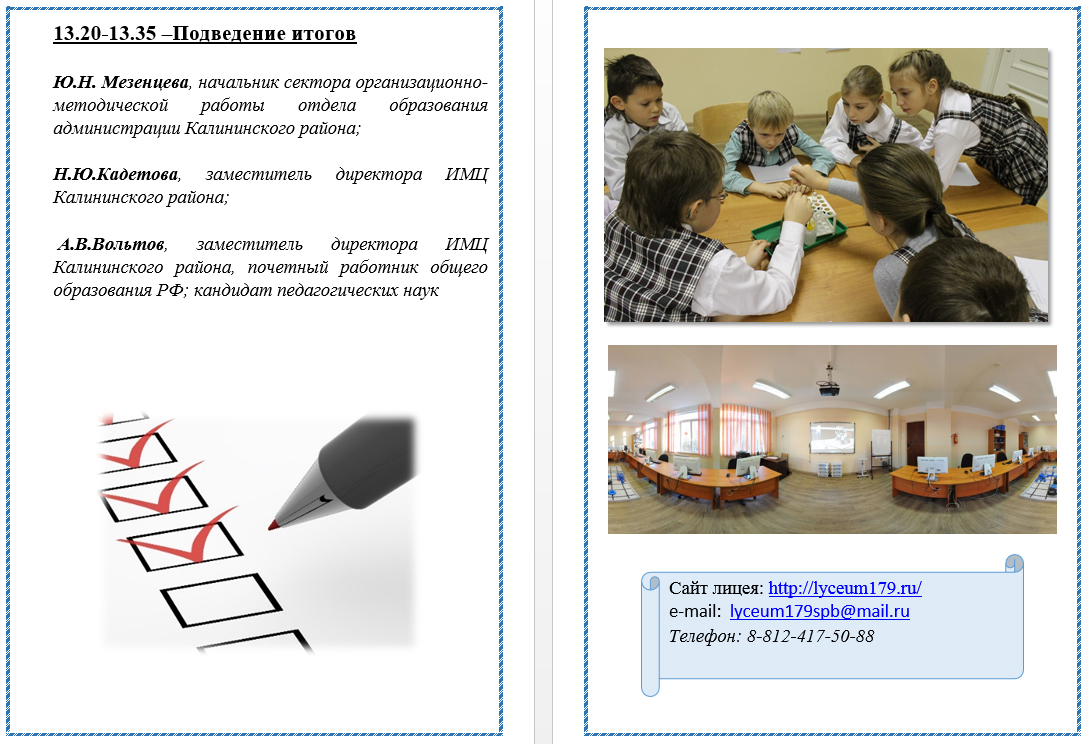 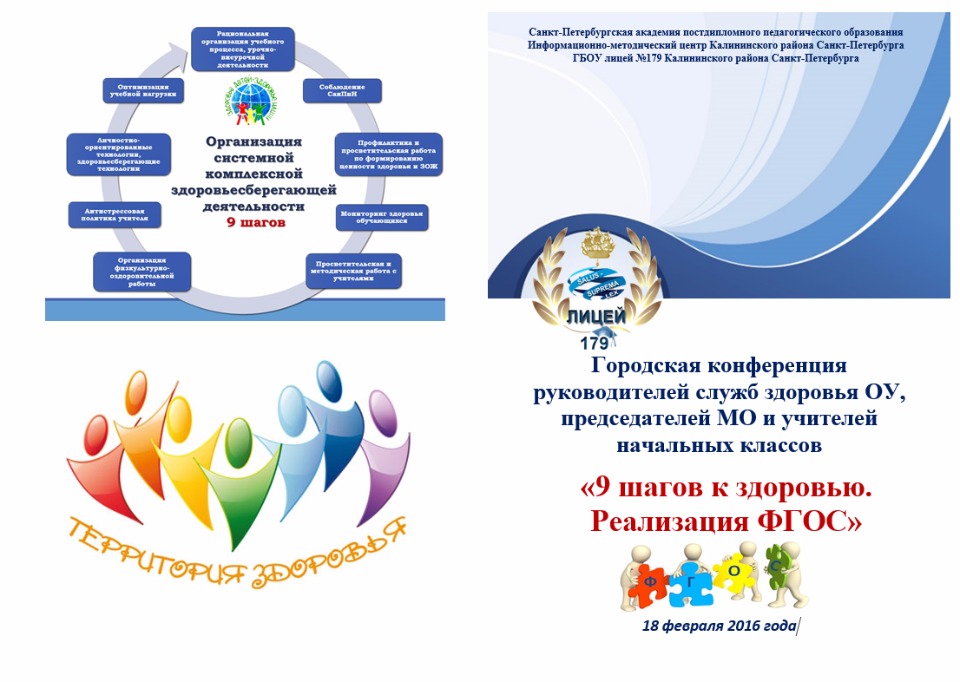 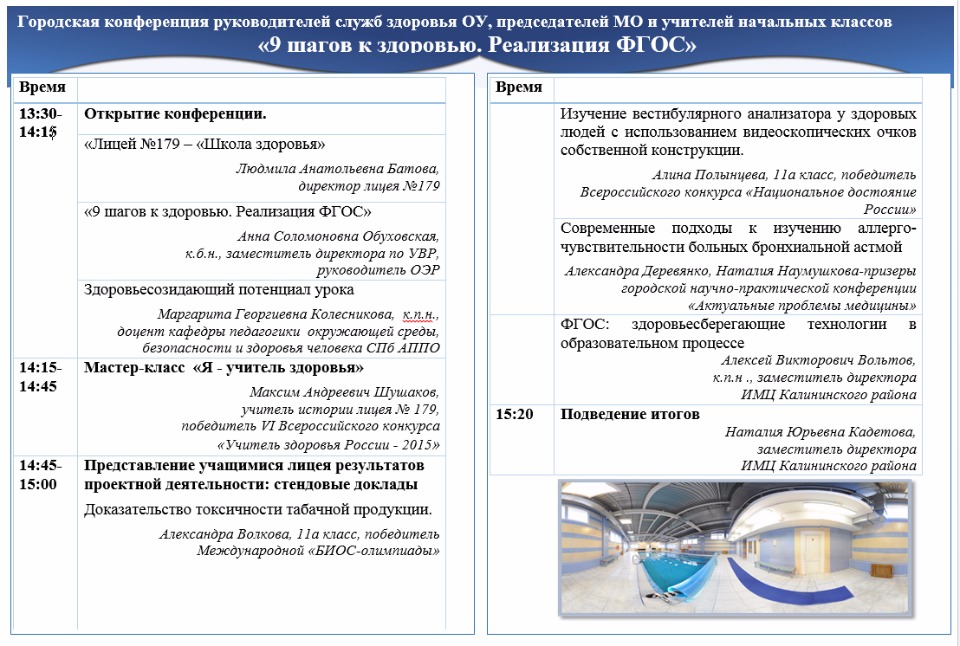 Приложение №8.Система поддержки субъектов инновационного процессаПриложение №9.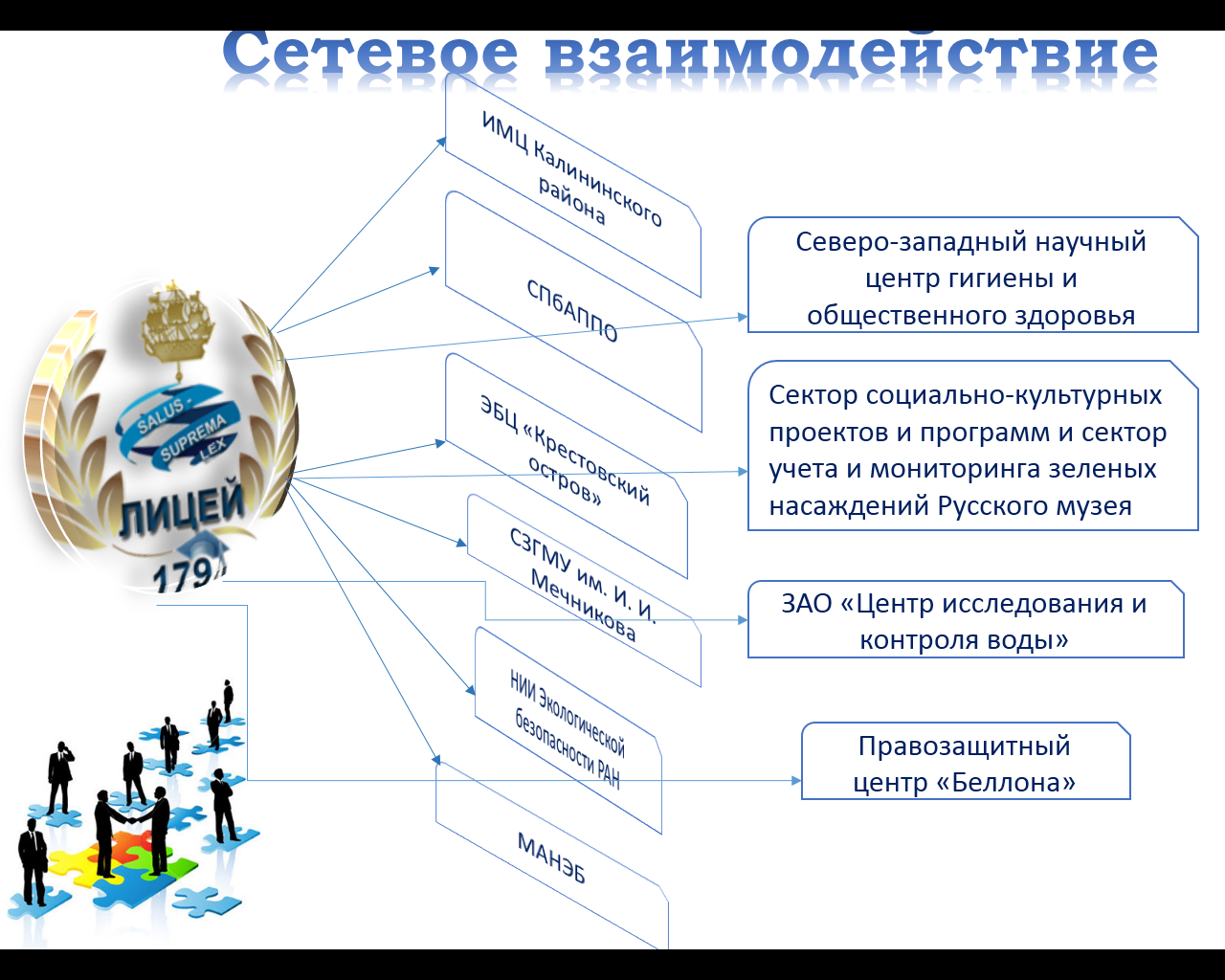 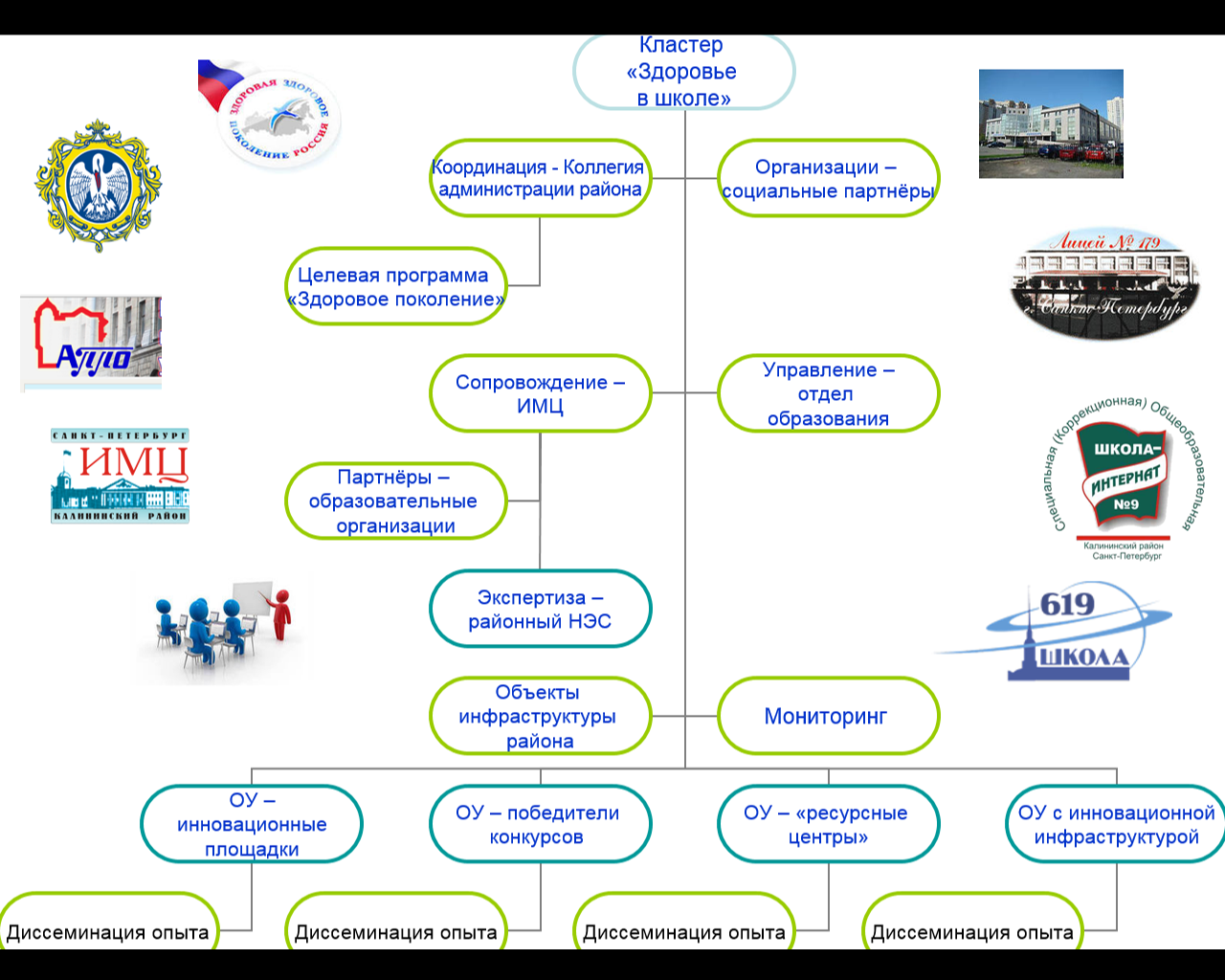 Приложение №10.Система управления инновационной деятельностьюПеречень и обоснование разработанных локальных актов, регламентирующих деятельность ОУ в ходе реализации инновационного проектаhttp://lyceum179.ru/dokumenty/lokalnye-akty/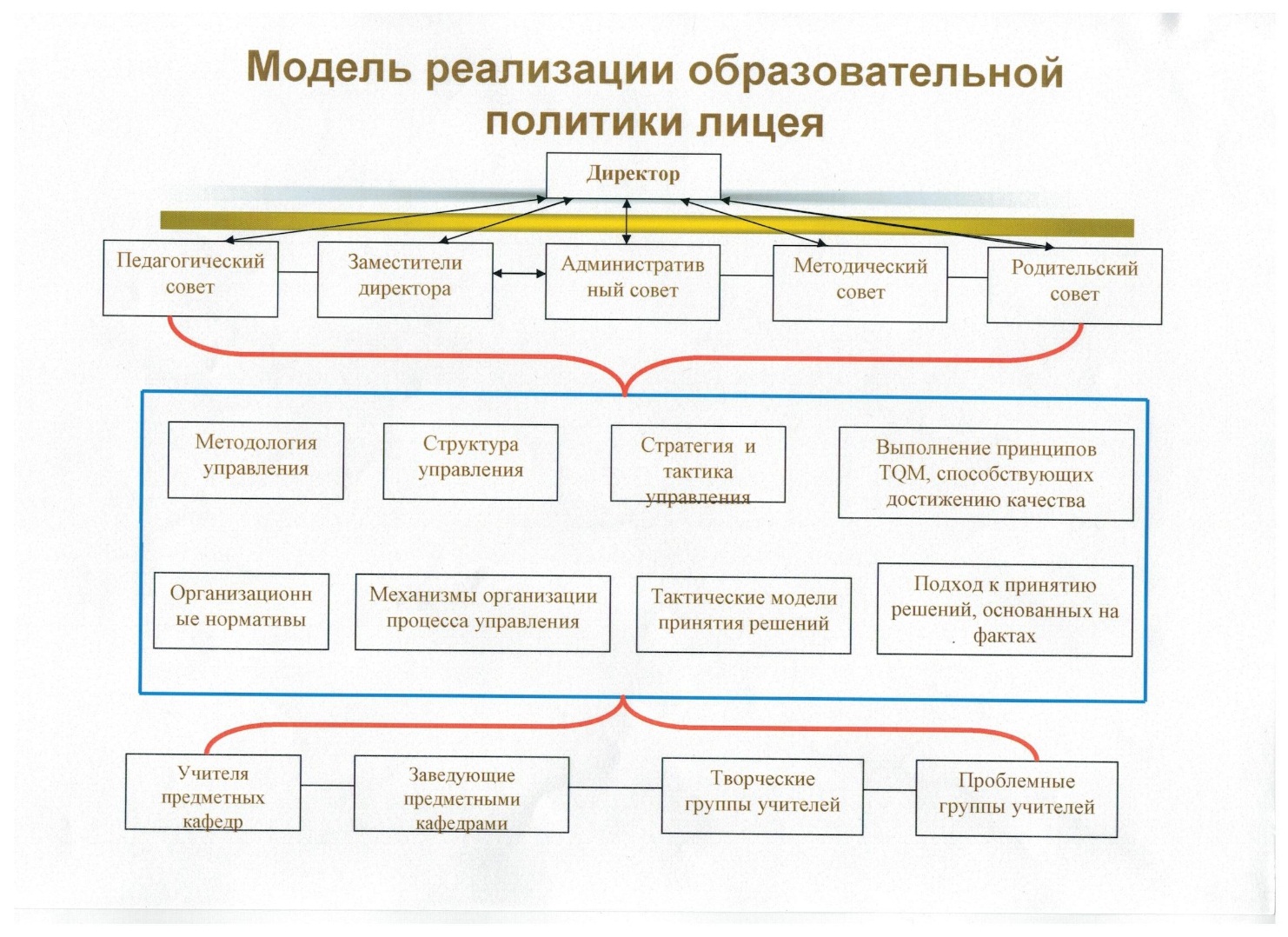 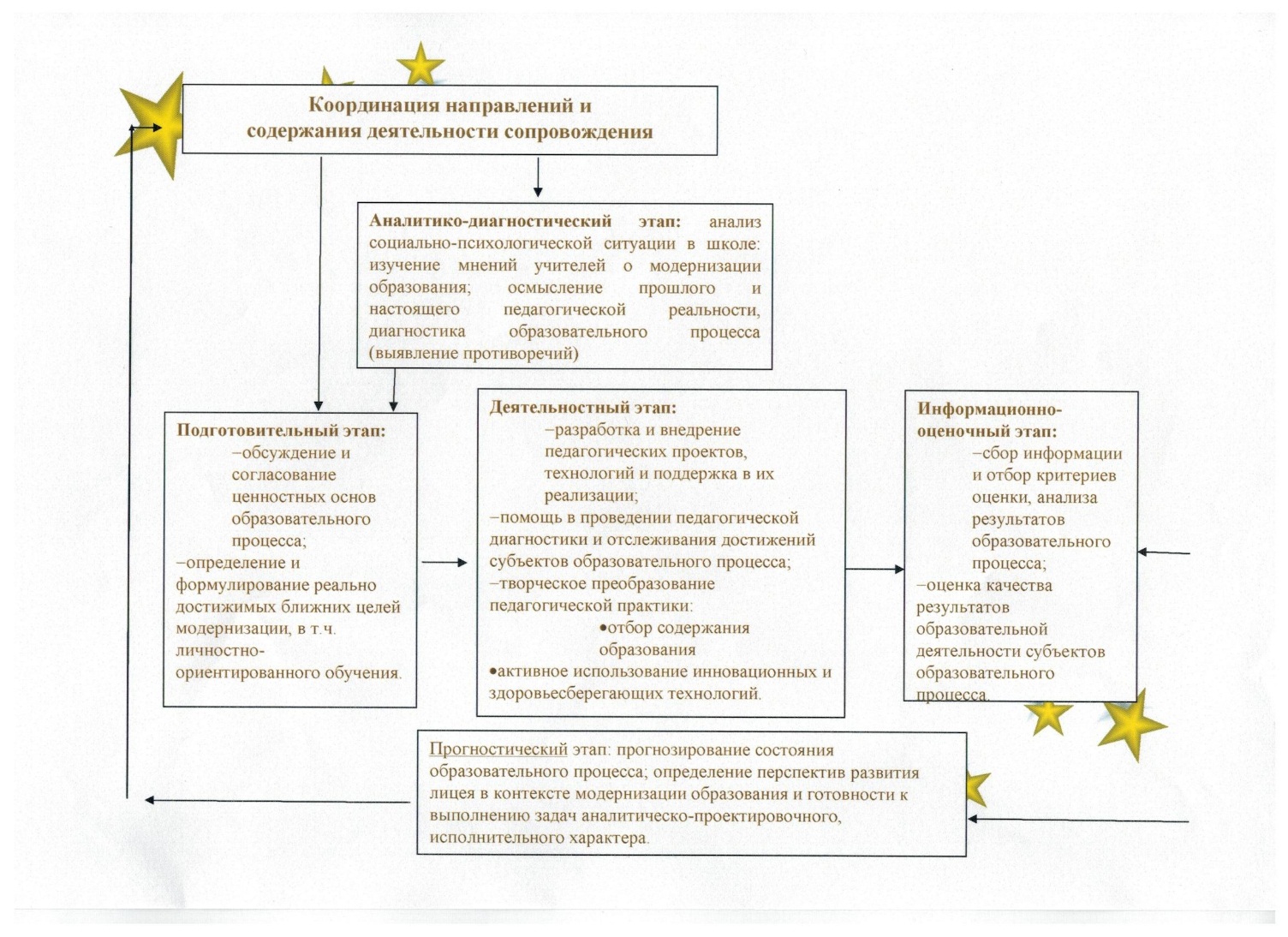 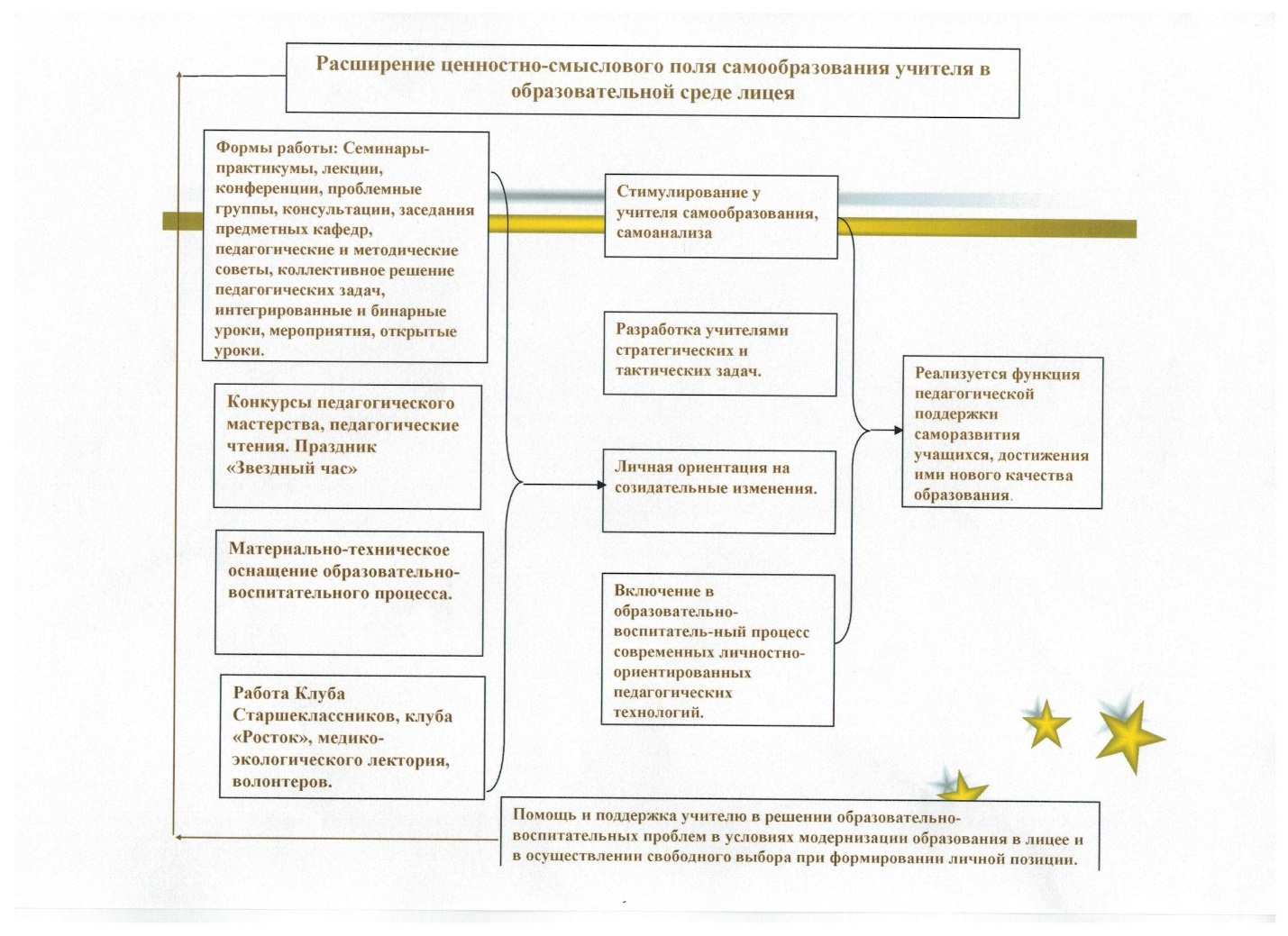 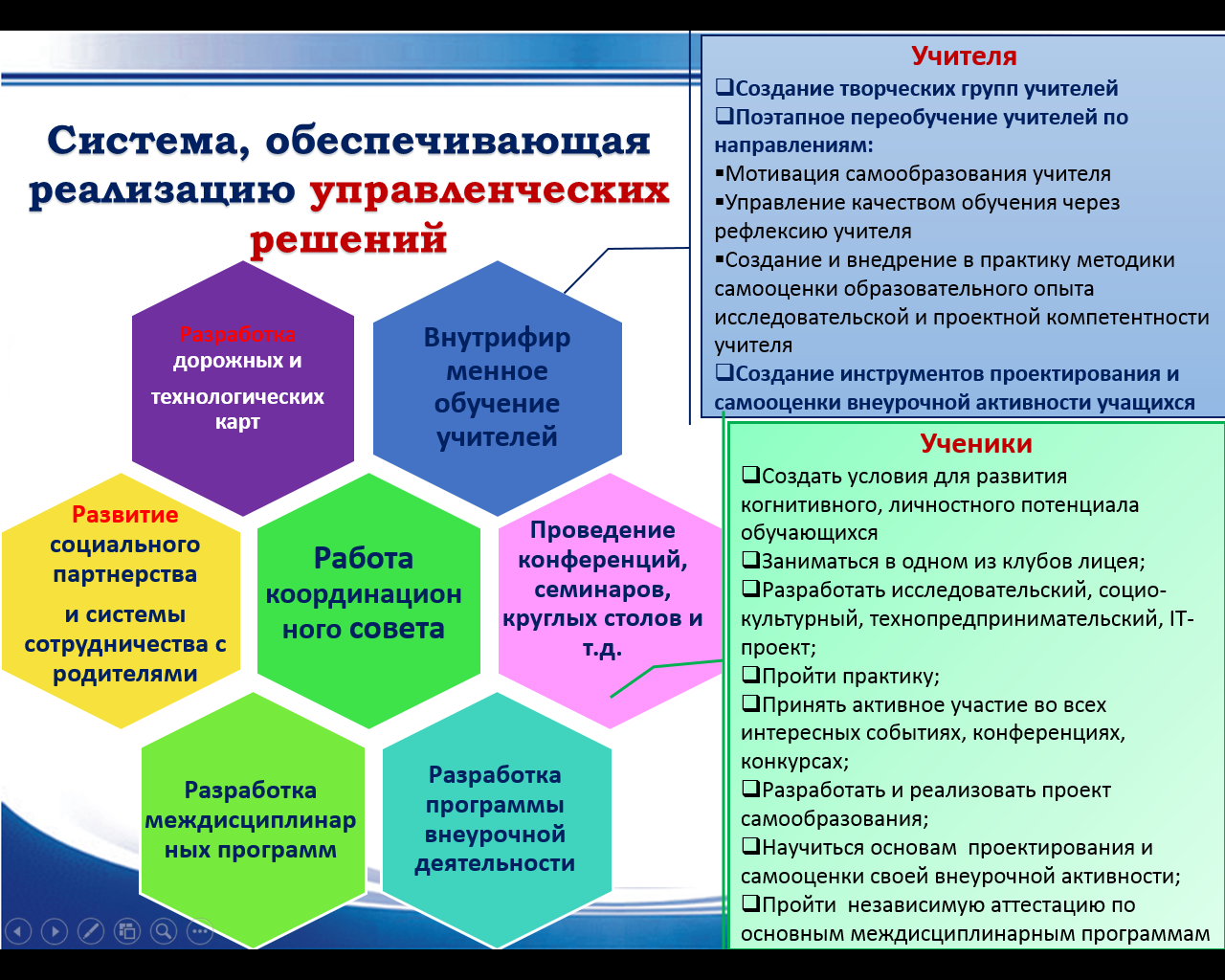 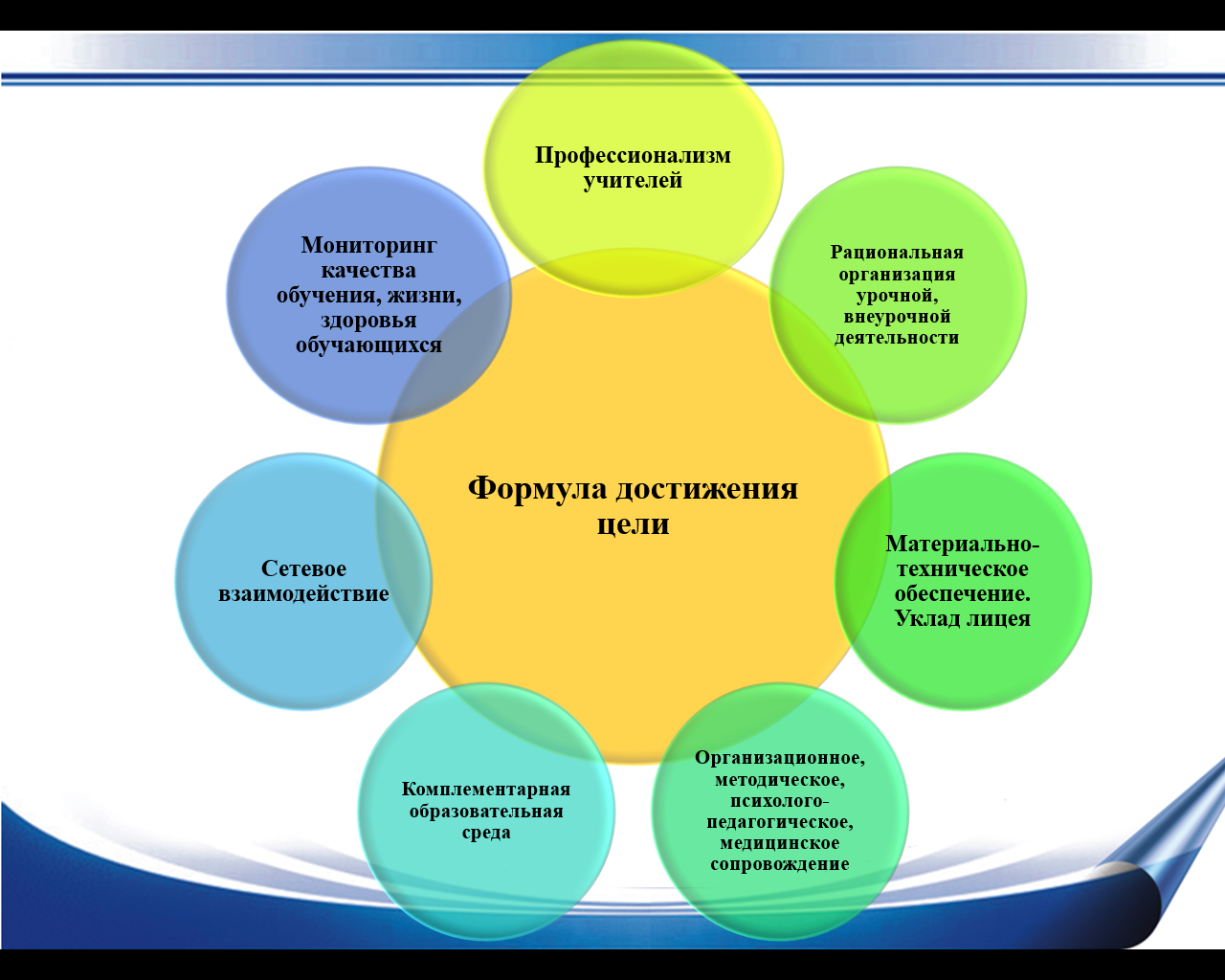 Приложение №11.  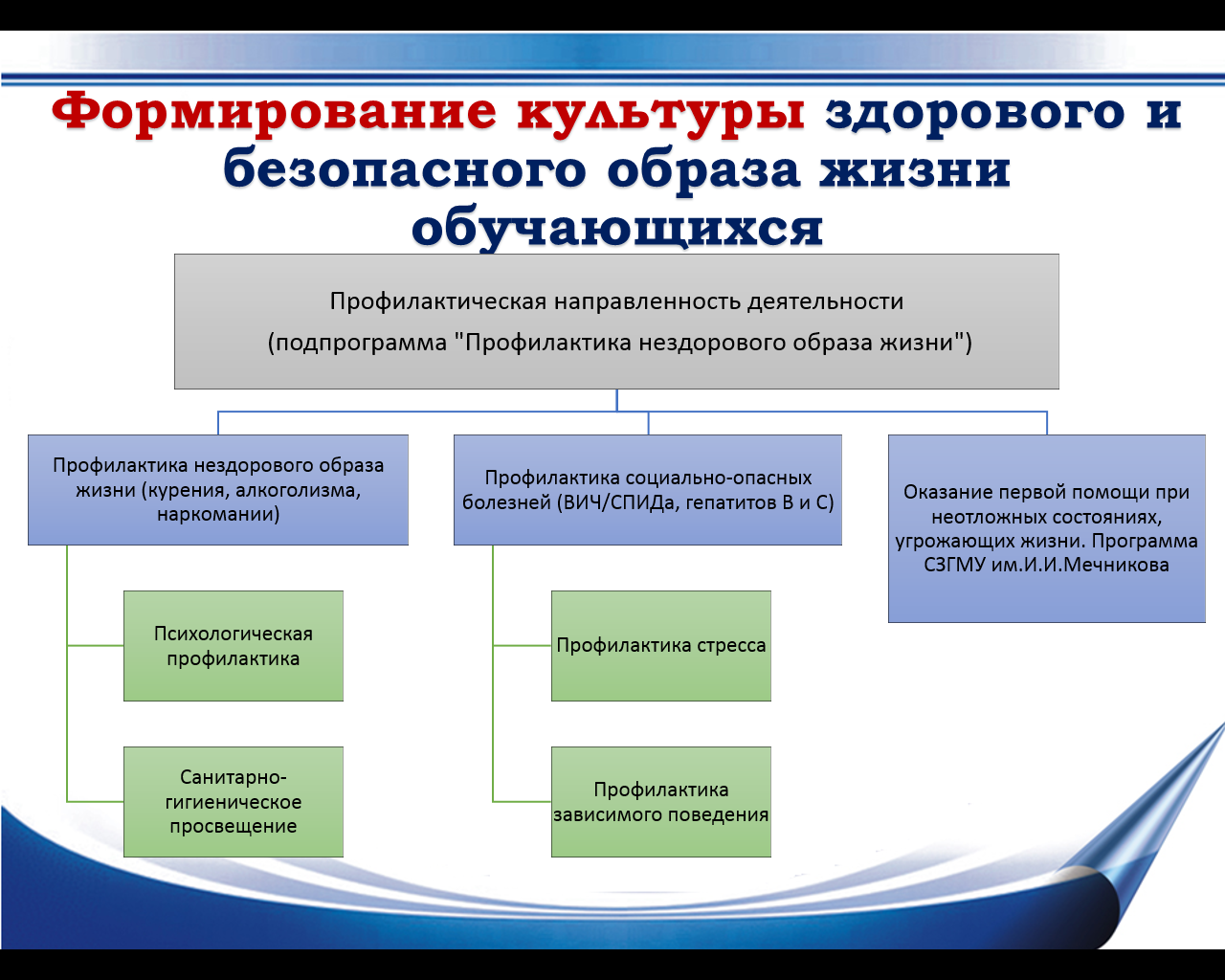 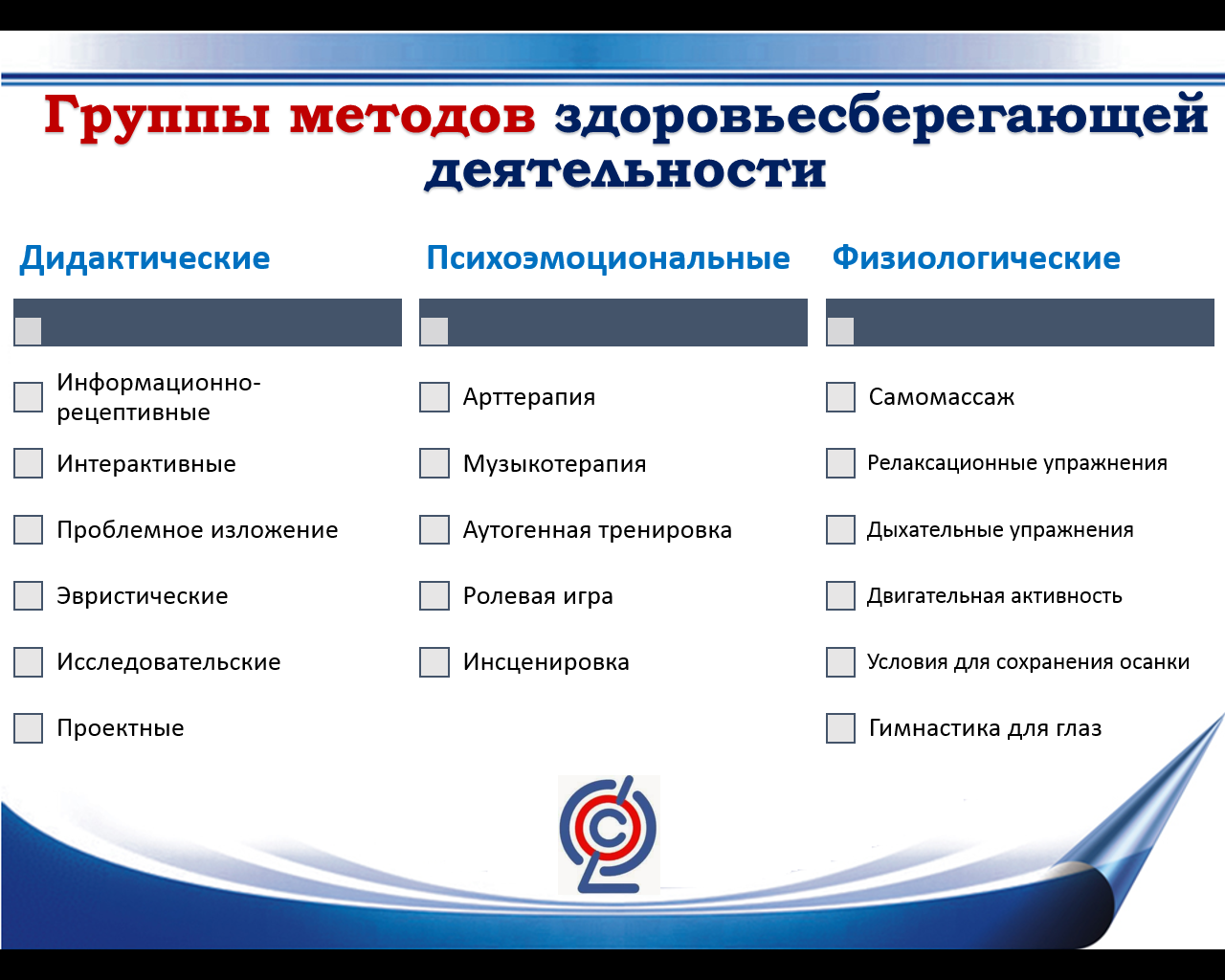 Приложение №12.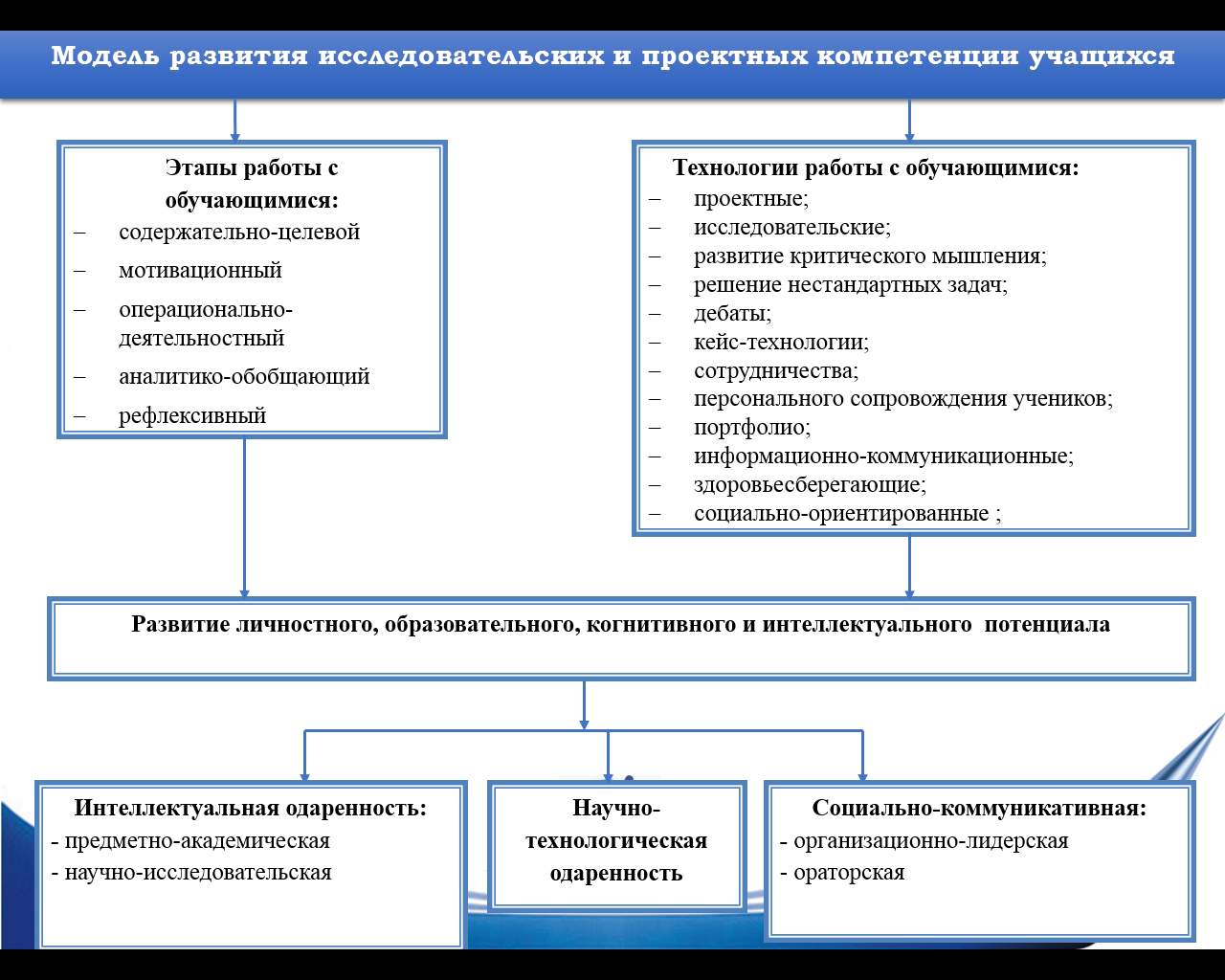 Приложение №13.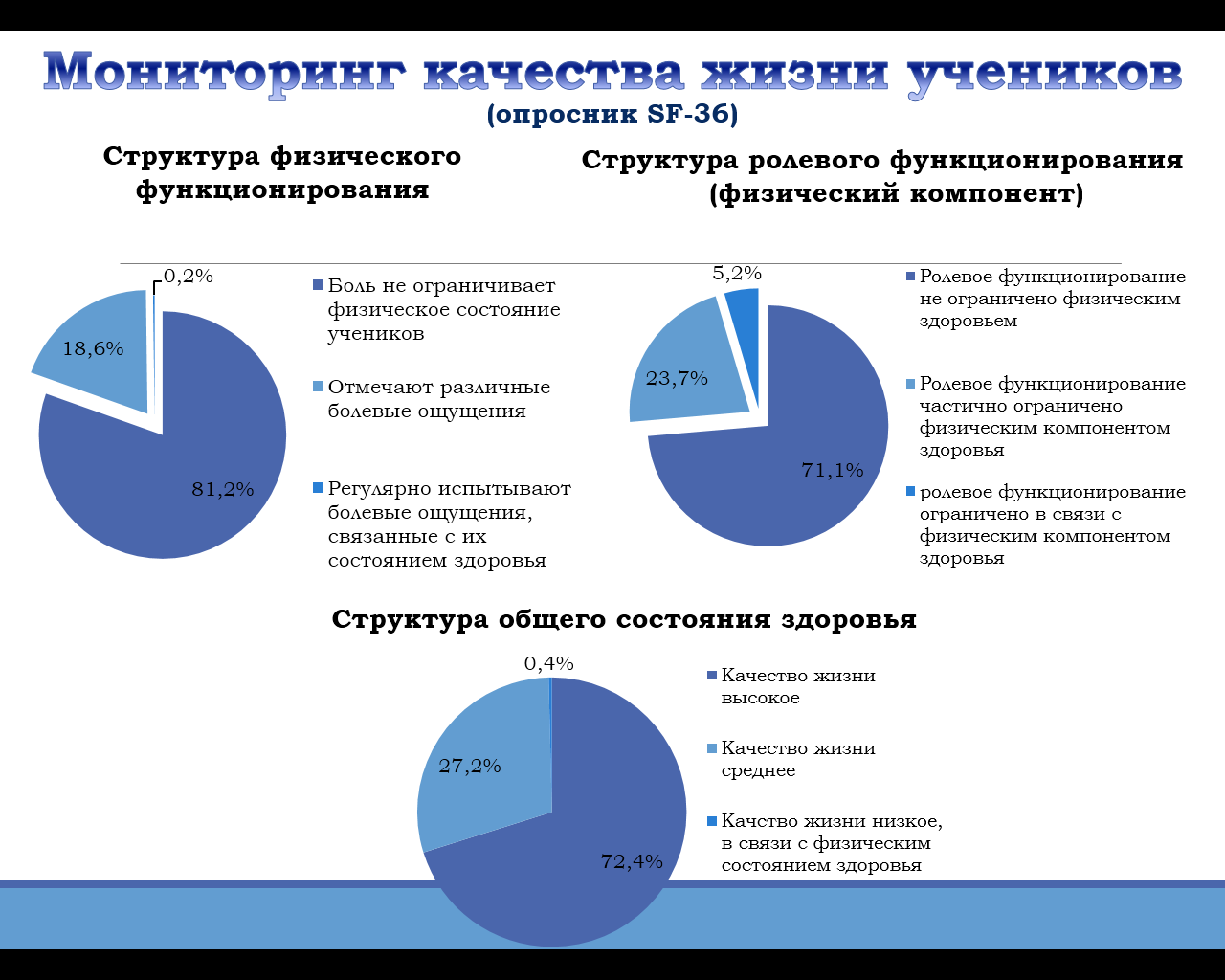 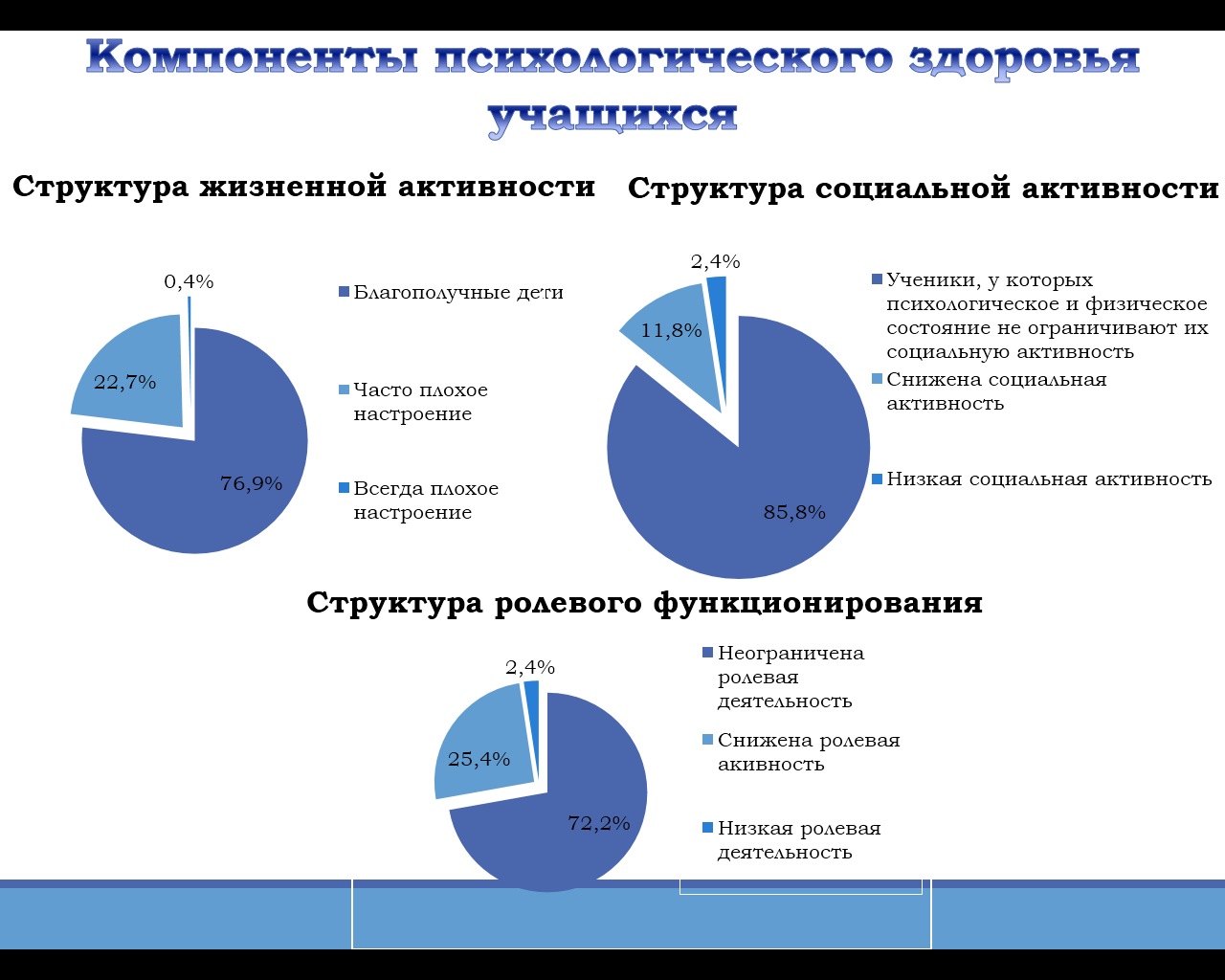 Приложение №14.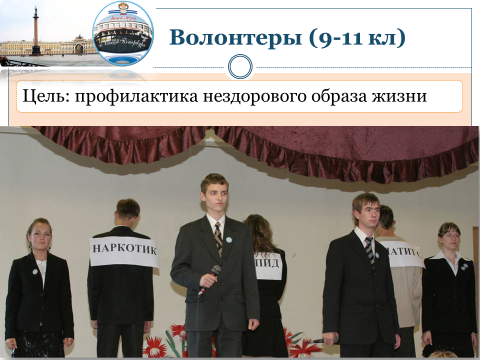 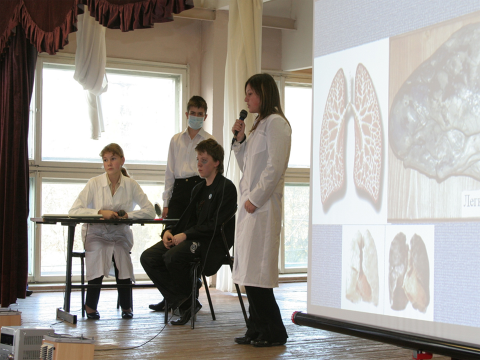 Приложение № 15.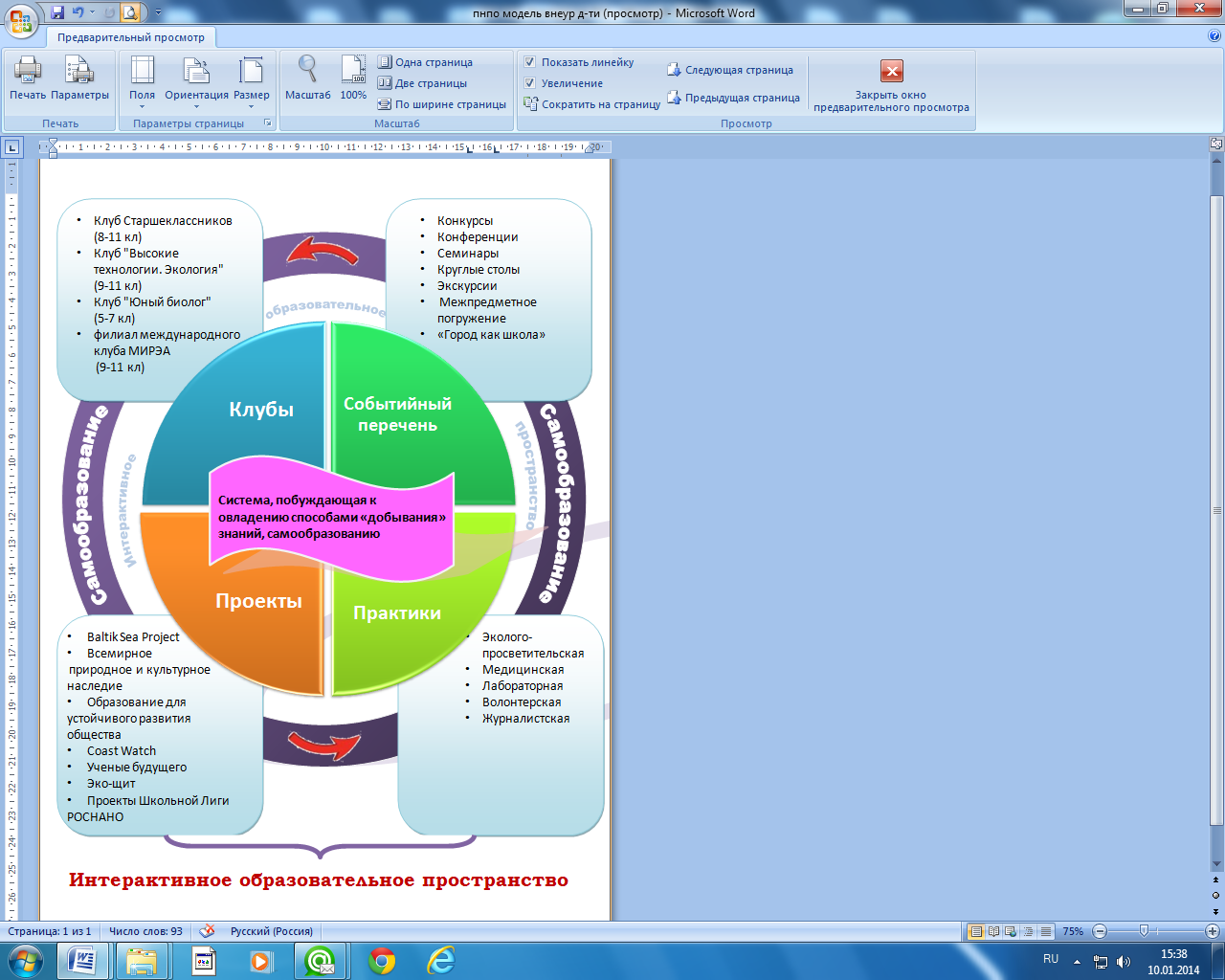 Приложение № 16КЛУБ СТАРШЕКЛАССНИКОВСхема №2. Работа секций Клуба старшеклассниковНАУЧНО-ИССЛЕДОВАТЕЛЬСКИЕ СЕКЦИИ Клуба старшеклассниковПриложение № 17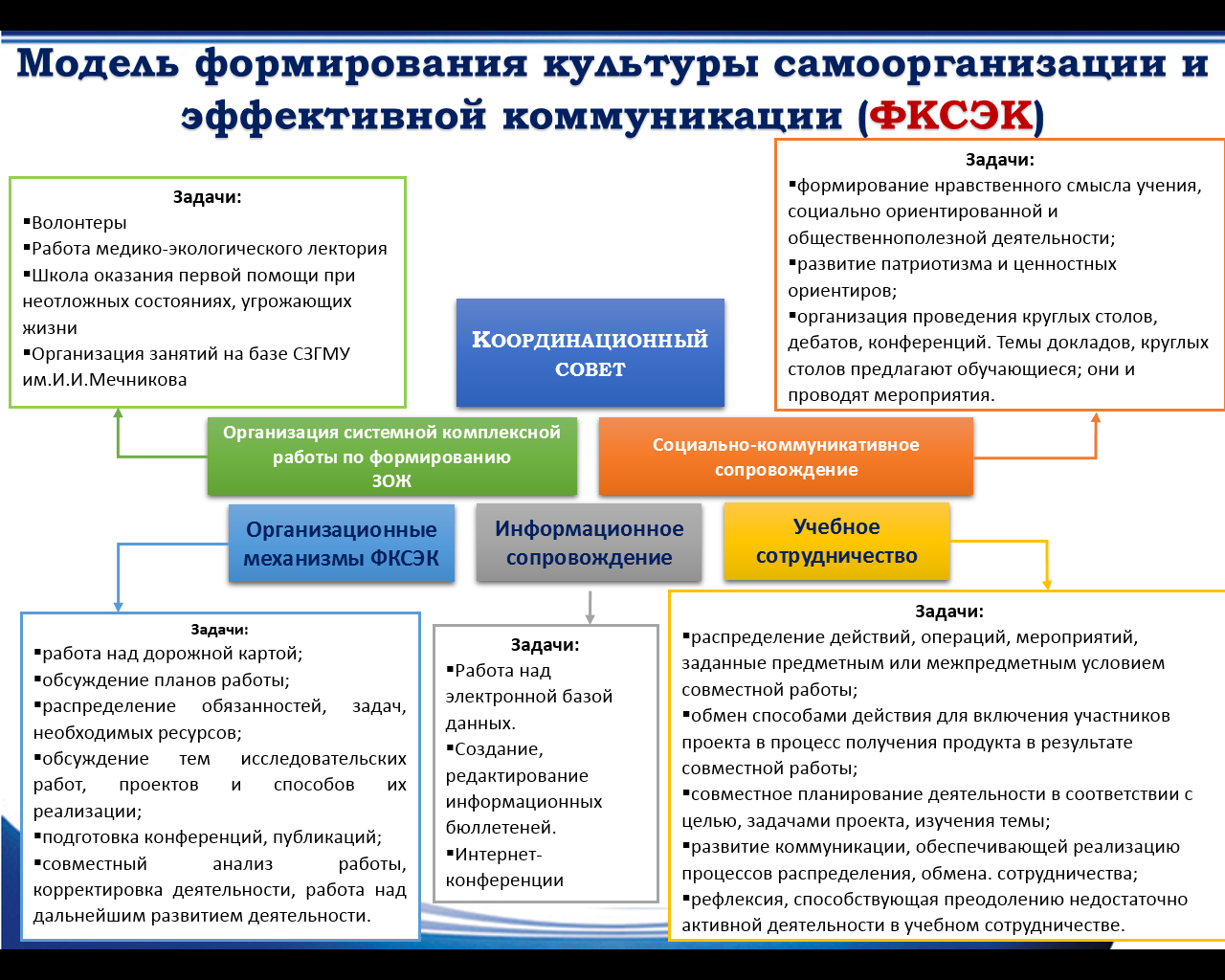 ПредметКласс/ количество уч-сяУчительСр. балл по классуСр. балл по лицею 2016г.Ср. балл по лицею 2015г.Ср. балл по лицею  2014г.Русский язык   9а/28 Вылегжанин К.В.4,714,464,444,33Русский язык   9б/25Касьянова Л.А.4,524,464,444,33Русский язык   9в/25 Вылегжанин К.В.4,164,464,444,33 Алгебра /геометрия9а/28 Рагимова А.А.4,46/4,644,37/4,214,06/4,294,3 Алгебра /геометрия9б/25 Рагимова А.А.4,44/4,24,37/4,214,06/4,294,3 Алгебра /геометрия9в/15Закуцкая М.В.4,2/3,8 4,37/4,214,06/4,294,3Информатика и ИКТ9в/1Кожевникова М.М.55--История9в/1Зиновьев С.С.44Биология9а/23Петрова Л.Н.4,394,2--Биология9б/24Петрова Л.Н.4,214,2--Биология9в/1Иванова Л.В.44,2--Обществознание9а/2Шеховцова Т.А.43,75--Обществознание9в/18Зиновьев С.С.3,53,75--География9в/7Дросенко Д.А. 3,863,86Физика9а/2Леонова Е.В.43,9Физика9б/1Леонова Е.В.43,9Физика9в/17Леонова Е.В.3,713,9Английский язык9а/2Субботкина О.В.44-4Английский язык9б/1Субботкина О.В.44-4Английский язык9в/1Кушха А.А.44-4Химия9а/ 25Нестеркина Н.Р.4,64,48Химия9б/ 24Кузнецова Л.В.4,584,48Химия9в/4Иванова Е.В.4,254,48Название конкурса,(в том числе Кенгуру, КИТ, Золотое руно и т.д. (акции,  фестивали, в т.ч., спортивные и проводимые в сети Интернет)Уровень(районный, городской, всероссийский международный)Общее количество участниковКоличество победителейКоличество призеровКоличество призеровКунгурумеждународный161011Конкурс-игра «Слон»международный1011Час кодамеждународный57Интернет-олимпиада «Метаскул»всероссийский15022Олимпиада « Нон-стоп»городской10111Региональная олимпиада по информатикегородской411Открытая городская олимпиада по информатике “Базовая Информатика и Технологии – БИТ” среди учащихся 5-6-х классов  (17 апреля 2016 г.)городской2100 Открытая городская олимпиада по информатике “Базовая Информатика и Технологии – БИТ” среди учащихся 5-6-х классов районный9111Региональная олимпиада по информатикерайонный8133Международный игровой конкурс Britrish BulldogМеждународный игровой конкурс Britrish Bulldogмеждународный197710VI Международный конкурс «Занимательный английский»VI Международный конкурс «Занимательный английский»международный88Олимпиада по английскому языку “Cambridge English Competition”Олимпиада по английскому языку “Cambridge English Competition”международный1212Международный конкурс – игра по английскому языку «Лев»Международный конкурс – игра по английскому языку «Лев»международный29921Международная олимпиада по Английскому языку. Лексика и фразеологияМеждународная олимпиада по Английскому языку. Лексика и фразеологиямеждународный33Олимпиада по английскому языку. ЛитератураОлимпиада по английскому языку. Литературамеждународный44Международный конкурс «A Letter To Santa Claus»Международный конкурс «A Letter To Santa Claus»международный31Международный конкурс «Halloween Collection”Международный конкурс «Halloween Collection”международный11VI Международного блицтурнира по английскому языку «Туманный Альбион»VI Международного блицтурнира по английскому языку «Туманный Альбион»международный88Международный конкурс по иностранным языкам «Я- Лингвист»Международный конкурс по иностранным языкам «Я- Лингвист»международный1366VI Международного блицтурнира по английскому языку  RainbowVI Международного блицтурнира по английскому языку  Rainbowмеждународный725Международный конкурс для школьников и дошкольников «Мириады открытий»Международный конкурс для школьников и дошкольников «Мириады открытий»международный321Международная олимпиада для младшей и средней школы «Лисенок»Международная олимпиада для младшей и средней школы «Лисенок»международный22Открытая российская интернет-олимпиада по английскому языкаОткрытая российская интернет-олимпиада по английскому языкавсероссийский734Всероссийская предметная олимпиады по английскому языкуВсероссийская предметная олимпиады по английскому языкувсероссийский1004Открытая Российская Интернет-Олимпиада по английскому языку МетаШколаОткрытая Российская Интернет-Олимпиада по английскому языку МетаШколавсероссийский826Конкурс по английскому языку для 7,8,9 классов I Love Active ReadingКонкурс по английскому языку для 7,8,9 классов I Love Active Readingгородской44Городской конкурс по английскому языку Know Your DictionaryГородской конкурс по английскому языку Know Your Dictionaryгородской11Городской этап City English TestГородской этап City English Testгородской1232Олимпиада по английскому языку “Step up to Success” Pearson English CompetitionОлимпиада по английскому языку “Step up to Success” Pearson English Competitionгородской711районный конкурс инсценировок на английском языке «Театр на английском языке»районный конкурс инсценировок на английском языке «Театр на английском языке»районный1010«Бестужевские чтения»«Бестужевские чтения»районный412«Санкт-Петербургский конкурс научно-исследовательских работ по словесности, МХК и истории»«Санкт-Петербургский конкурс научно-исследовательских работ по словесности, МХК и истории»городской11-Лисенок-2016 (русский язык)Всероссийский11-V Фестиваль «Многонациональный Санкт-Петербург – Красота природы в детской поэзии, музыке и живописи» Санкт-Петербург – 2016»Городской11-Интерактивная метапредметная игра «Детективные агентства»Городской5-6Деловая игра «Журналист» (осенняя и весенняя серия игр)Всероссийский4--Конкурс «Брянцеву посвящается»Муниципальный4-4Всероссийский Фестиваль школьных СМИ - 2016Всероссийский33--Конкурс «ИКТ-конференция»Всероссийский6--Конкурс «Книжный мост»Городской30 (команда)команда-Конкурс «Дети читают классику детям»Городской4-1Конкурс «Мой Есенин»Районный211Конкурс «Живая классика»Международный21 (районный)1 (регион)Конкурс творческих работ    «Формирование ИКТ компетенций»Всероссийский6--Конкурс журналистикиГородской1-1Конкурс молодёжных социальных проектов Городской16 (команда)команда-Олимпиада «Я энциклопедия»Международный1033Игровой конкурс по литературе «ПЕГАС»Международный892 (районный)1 (регион)Конкурс «Русский медвежонок – языкознание для всех»Международный417-4  (районный)Интеллектуально-личностный марафон «Твои возможности»Всероссийский51 (район)1 (регион)Конкурс сочиненийВсероссийский58-1 (районный)«Безопасность глазами детей»Районный211«От мастерства учителя - к мастерству ученика»Городской600«Я рисую Россию»Районный8неизвестнонеизвестно«И помнит мир спасенный…»Районный1неизвестнонеизвестноОлимпиада «Весёлые художники»Международный11Олимпиада по технологииРайонный200Выставка «Дети мира - детям войны»Районный100«Мир вокруг большой и разный»Районный631Конкурс «От идеи до воплощения»Городской100Всероссийская олимпиада учащихся по технологииРайонный202Всероссийская олимпиада учащихся по технологииГородской200Клуб старшеклассников как форма развития исследовательской компетенции и достижения метапредметных результатовГородской4048Высокие технологии и экологияВсероссийский (в рамках Всероссийской конференции ФТИ им. Иоффе РАН «Физико-химические проблемы альтернативной энергетики»)273 (в разных номинациях)7БИОС форум и БИОС олимпиадаМеждународный227 (в разных номинациях)11Поддержка технического творчестваРегион201Инструментальные исследования окружающей средыВсероссийский1214Балтийский регион вчера, сегодня, завтрарегион832Интеллектуальное возрождениерегион824Национальное достояние РоссииВсероссийский1365Международное и межрегиональное сотрудничество по защите трансграничных водных ресурсовмеждународный521Первые шаги в наукерайон227Игра-конкурс Гелиантусмеждународный400910Юный химикрайон6 (команда)1 местоКонференция СПбГУ (химия)международный92Интернет-олимпиада по физикевсероссийский75МетаШколагородской1122634.Городской музейный конкурс-путешествие "Большая регата"городской5-------Международный конкурс «Лисёнок»всероссийский3-2Международный конкурс-игра по русскому языку “Еж”региональный1--«Совенок-2016»Международный 21-«Лисенок»Международный3-2«Успевай-ка»Всероссийский1-1«Кириллица»Международный1-1Тест по логике «Зита»Международный1--Олимпиада юношеской математической школыГородской 2--ИнфоурокВсероссийский 234-Конкурс фото и видео материалов «Фронтовики, наденьте ордена»Районный  3команда Фестиваль исследовательских проектов «Юные Ньютоны»городской  6командаконкурс исследовательских проектов «Вперед! В будущее!»городской4командаИсторико-патриотического конкурс «Морской венок Славы: моряки на службе Отечеству» в номинации «Исследовательская работа»районный6команда2013-2014 уч.год2015-2016 уч.годГородской научно-практический семинар «Учебно-исследовательская и проектная деятельность на бинарных и интегрированных уроках естественнонаучной направленности», 11.02.2014 г. Для учителей, администрации - 42 человека.Молодежная секция 9-ой Всероссийской конференции «Физико-химические проблемы возобновляемой энергетики» ФТИ им.А.Ф.Иоффе РАН, 14.11.2013 г. (25 учителей, 158 учеников, 52 - участника 9-ой Всероссийской кон)Городская конференция «Помоги себе сам» для 8-9 классов, январь 2014 г. (32 учителя, 289 учеников)XVIII Городская научно-практическая конференция «Клуб старшеклассников как форма развития исследовательских компетенций и достижения метапредметных результатов», 21.11.2013 г. (47 учителей, 257 учеников, 15 студентов РГПУ им.Г ерцена)Городская научно-практическая конференция «Здоровьесберегающая деятельность в рамках ФГОС», март 2014 г. — 50 учителейПроведение онлайн-конференций с коллегами из стран ближнего и дальнего зарубежья, России.Участие учителей в сетевых лаборатория, конференциях, семинарах, стажировка в «Школьной Лиги Роснано».КОНФЕРЕНЦИИ И СЕМИНАРЫ ДЛЯ ПЕДАГОГИЧЕСКИХ РАБОТНИКОВ:14.04.2016  в лицее состоялась городская конференция ”Нанотехнологии в исследовательской практике школьников”10.04.2016 на базе лицея состоялась ежегодная олимпиада Интеграция “Гигиена окружающей среды и здоровье человека”06.04.2016 Городская научно-практическая конференция «Организация проектно-исследовательской деятельности учащихся при обучении химии и биологии» и семинар-практикум в рамках курсов молодых педагогов “Петербургский опыт образования”14.03.2016  городская научно-практическая конференция учителей математики «Проблемы обучения математике в условиях реализации концепции математического образования»3.03.2016г. VI межшкольная научно-практическая конференция  “Мир вокруг нас”.(Начальная школа)25.02.2016  районный семинар заместителей директоров по УВР начальной и  средней школы “Эффективность реализации вариативной образовательной программы начального общего и основного общего образования”18.02.2016  городская конференция руководителей служб здоровья ОУ, председателей МО и учителей начальных классов ”9 шагов к здоровью. Реализация ФГОС“1.12.2015 городская конференция “Клуб старшеклассников
 как форма формирования универсальных учебных действий и достижения метапредметных результатов“ 8.11.2015 Всероссийская конференция  «Физико-химические проблемы альтернативной энергетики» молодежная секция. Пленарная часть-доклады учеников лицея, студентов и аспирантов ФТИ им. А.Иоффе РАН, аспирантов из регионов РФ. Ученики лицея представили доклады: “Инновационные технологии исследования факторов, влияющих на работу водородной системы”(Маликова Мария,11кл), “Внедрение современных технологий для изучения влияния различных факторов на получение альтернативной энергии”(Мисник Александра, 11кл),17.11.2015 в нашем лицее прошло совещание координаторов Baltic Sea Project(страны балтийского региона). Состоялась конференция, где обсуждались проблемы экологического образования в ОУ. Были представлены научно-исследовательские работы обучающихся лицея и состоялся диалог между учениками и координаторами Baltic Sea Project. На совещании был выработан план деятельности в рамках программы Baltic Sea Project на 2016-2018 годы.
17.11.2015 встреча победителей и участников российско-финского   эколого-просветительского проекта «Просвещение молодежи в рамках Международного центра передовых водных технологий»на базе лицея (лицей победитель Международного конкурса). Встреча была посвящена экологическим проблемам современности. Участники обсуждали представленные презентации.05.11.2015  на базе лицея состоялась одна из секций X Всероссийский научно-методического семинара ”ЭКОЛОГИЧЕСКОЕ ОБРАЗОВАНИЕ И ОБРАЗОВАНИЕ ДЛЯ УСТОЙЧИВОГО РАЗВИТИЯ: ВЗГЛЯД В БУДУЩЕЕ”. Секция №2 “Интеграция школьного и дополнительного экологического образования”2013-2014 уч.год2015-2016 уч.годОпыт работы учителей представлен в сборниках конференций разного уровня (8 статей), на сайтах 4 статьи, 9 методических разработок уроков.Опыт междисциплинарной интеграции учителей представлен в сборнике «Наномир», в содержании интегрированных и бинарных уроков естественнонаучной направленности.Сборники:Обуховская АС. Методическое пособие «Удивляемся, восхищаемся и познаем». Занимательные химико-экологические опыты для учеников начальной школы в урочное и внеурочное время.-изд-во2-е, перераб.-СПб.:Крисмас+, 2015.-120сОбуховская А.С. Научно-методическое пособие «Образование для устойчивого развития»., отправлено в печать.Обуховская А.С. Научно-методическое пособие «Проектная и учебно-исследовыательская деятельность. Проблемы. Поиски. решения».., изд-во ИНФОРММЕД., -СПб, 2016, - 135с.Учителя:научная статья;Образование для устойчивого развития. Проблемы. Поиски. Решения.Обуховская А.С..Сборник V научно-практической конференции «Инновационные технологии», изд-во inenergy, 2016.Здоровьесберегающая деятельность образовательного учреждения в рамках ФГОС. Обуховская А.С. Сборник Всероссийской конференции «Здоровьесберегающие технологии в современном образовании», СПб АППО, 2016.А.С. Обуховская, Л.А. Батова МОТИВАЦИЯ КАК УСЛОВИЕ РАЗВИТИЯ ЛИЧНОСТИ 21 ВЕКА Специальный выпуск журнала «НА ПУТЯХ К НОВОЙ ШКОЛЕ» (№4, 2015), Главный редактор Михаил ЭпштейнМетодические публикации в сборнике Лидер образования. Материалы конкурса педагогических достижений Калининского района Санкт-Петербурга 2014-2015 учебного года.-СПб, ООО «Профи», 2015-140 стр.:Е.В.Леонова «Сила упругости»Лыткин Е.В. «Фейный бал. Я слышу вальса звук прелестный…»Шушаков М.А. «Древняя китайская культура»Обучающиеся:- тезисы выступлений;XVI Региональная научно-практическая конференция школьников с международным участием «Балтийский регион вчера, сегодня, завтра» /Сборник тезисов.-СПб.: «Свое издательство», 2016.:Современные методы очистки питьевой воды. Кузина Е., Голубева Ю.Минеральные воды. Ермилина К.Анализ загрязненности водоемов центральной части г.Санкт-Петербурга. Барышников Р.Апробация работы стендов Heliocentris для исследования факторов, влияющих на работу водородной системы. Маликова М.Сравнительный анализ пакетированного чая. Влияние чая на сердечно-сосудистую систему. Трошкин И., Куншин Д.Школьный мониторинг гидрохимического режима Муринского ручья. Гончаров Н.Мониторинг качества воды северо-восточной части Финского залива в Кронштадтском и Курортном районах Санкт-Петербурга. Ефимова ДД, Ефимова ДВ.Экологическая составляющая развития плесневых грибов. Ким А., Беляева А.Изучение вестибулярного анализатора у здоровых людей с использованием видеоскопических очков собственной конструкции. Полынцева А.Методы исследования генетического материала грибов. Иванов Е.Современные подходы к изучению аллергочувствительности больных бронхиальной астмой. Деревянко А., Наумушкова Н.Исследование топливного элемента. Раков В., Тихонов ВБиотестирование донных осадков Финского залива по показателям состояния двустворчатых моллюсков.Сборник тезисов X Всероссийской конференции обучающихся «Национальное достояние России».-НС «ИНТЕГРАЦИЯ», Государственная Дума ФСРФ, Минобрнауки России, Минтранс Росси, Минсельхоз России, РОСКОСМОС, РАЕН, РИА, РАО.-М., 2016, 882 с.:Спектр сенсибилизации у больных атопическим вариантом бронхиальной астмы. Деревянко А., Наумушкова Н.Ультразвуковое исследование aspergillus fumigatus – возбудителя аспергиллеза легких. Шадрина КДинамика уровня загрязнения водоемов центральной части г.Санкт-Петербурга. Барышников Р- научная статья;Сборник материалов 88 конференции «Мечниковские чтения» / под ред. Д.м.н. А.В.Силина и д.м.н. С.В.Костюкевича. ЧI – СПб.: изд-во СЗГМУ им.ИИМечникова, 2015-284 с.:Сравнение уровня загрязнения почв, отобранных на территориях с разными видами хозяйственного использования. Евдокимов Д., Кислякова М., Полынцева А.Химический и бактериологический анализ воды северного побережья Финского залива (РФ) и озера Виссиярви (Финляндия). Маликова М.Динамика развития атаксии у учителей на фоне усталости. Волкова А., Райковская А.Сборник V научно-практической конференции «Инновационные технологии», изд-во inenergy, 2016.Сравнительная характеристика биологических свойств воды, полученной с помощью прибора «Аквадон-10». Кузина Е., Голубева Ю.Видовое определение дерматомицетов. Иванов Е.Урбанизированные вороны. Баранов И.Влияние физико-химических факторов на получение альтернативной энергии. Мисник А.Мониторинг качества реализации образовательной программы, проводимыйМониторинг качества реализации образовательной программы, проводимыйМониторинг качества реализации образовательной программы, проводимыйМониторинг качества реализации образовательной программы, проводимыйМониторинг качества реализации образовательной программы, проводимыйМониторинг качества реализации образовательной программы, проводимыйШкольной лиги РОСНАНОШкольной лиги РОСНАНОИтоги 2015Часть. 2. Исследовательская культураЧасть. 2. Исследовательская культураЧасть. 2. Исследовательская культураГод201520142013Результат *63,1960,4451,9Рейтинг **15––* результат представлен в %% (максимум 100)* результат представлен в %% (максимум 100)* результат представлен в %% (максимум 100)* результат представлен в %% (максимум 100)** рейтинг определяет, на какой позиции в рейтинге находится результат ** рейтинг определяет, на какой позиции в рейтинге находится результат ** рейтинг определяет, на какой позиции в рейтинге находится результат ** рейтинг определяет, на какой позиции в рейтинге находится результат ** рейтинг определяет, на какой позиции в рейтинге находится результат всего в рейтинге 128 позиций, где 1 – лучшее значение всего в рейтинге 128 позиций, где 1 – лучшее значение всего в рейтинге 128 позиций, где 1 – лучшее значение всего в рейтинге 128 позиций, где 1 – лучшее значение *** "–" указывается в случае, когда данных нет*** "–" указывается в случае, когда данных нет*** "–" указывается в случае, когда данных нет*** "–" указывается в случае, когда данных нетЧасть. 3. Читательская компетентность и проектная культураЧасть. 3. Читательская компетентность и проектная культураЧасть. 3. Читательская компетентность и проектная культураЧасть. 3. Читательская компетентность и проектная культураЧасть. 3. Читательская компетентность и проектная культураГод201520142013Результат67,0251,8857,21Итоговый средний суммарный результат (части 2 и 3)Итоговый средний суммарный результат (части 2 и 3)Итоговый средний суммарный результат (части 2 и 3)Итоговый средний суммарный результат (части 2 и 3)Год201520142013Результат65,0161,2553,3Рейтинг28––Сопоставление результатов образовательного учрежденияСопоставление результатов образовательного учрежденияСопоставление результатов образовательного учрежденияСопоставление результатов образовательного учрежденияСопоставление результатов образовательного учрежденияс общими данными по сети «Школьная лига РОСНАНО»с общими данными по сети «Школьная лига РОСНАНО»с общими данными по сети «Школьная лига РОСНАНО»с общими данными по сети «Школьная лига РОСНАНО»с общими данными по сети «Школьная лига РОСНАНО»Часть 1 (самооценка учащихся)Часть 1 (самооценка учащихся)Часть 1 (самооценка учащихся)Вопрос 1.Число учебных проектов, разработанных учащимися Число учебных проектов, разработанных учащимися Число учебных проектов, разработанных учащимися Число учебных проектов, разработанных учащимися Статистика ответов в вашем образовательном учрежденииСтатистика ответов в вашем образовательном учрежденииСтатистика ответов в вашем образовательном учрежденииСтатистика ответов в вашем образовательном учреждениив %%Варианты ответаВарианты ответа31,58от 2 до 521,0510,00047,37более 10Вопрос 2.Задания с использованием ИКТ-технологий составляют от общего объема учебного процессаЗадания с использованием ИКТ-технологий составляют от общего объема учебного процессаЗадания с использованием ИКТ-технологий составляют от общего объема учебного процессаЗадания с использованием ИКТ-технологий составляют от общего объема учебного процессаЗадания с использованием ИКТ-технологий составляют от общего объема учебного процессаЗадания с использованием ИКТ-технологий составляют от общего объема учебного процессаСтатистика ответов в вашем образовательном учрежденииСтатистика ответов в вашем образовательном учрежденииСтатистика ответов в вашем образовательном учрежденииСтатистика ответов в вашем образовательном учреждениив %%Варианты ответаВарианты ответа0,00А -менее 10 процентов учебного временименее 10 процентов учебного временименее 10 процентов учебного времени42,11Б -от 10 до 30 процентов учебного времениот 10 до 30 процентов учебного времениот 10 до 30 процентов учебного времени52,63В -от 30 до 50 процентов учебного времениот 30 до 50 процентов учебного времениот 30 до 50 процентов учебного времени5,26Г -более 50 процентов учебного времениболее 50 процентов учебного времениболее 50 процентов учебного времениВопрос 3.Задачи, решаемые участниками с помощью портала «Школьной лиги РОСНАНО»Задачи, решаемые участниками с помощью портала «Школьной лиги РОСНАНО»Задачи, решаемые участниками с помощью портала «Школьной лиги РОСНАНО»Задачи, решаемые участниками с помощью портала «Школьной лиги РОСНАНО»Задачи, решаемые участниками с помощью портала «Школьной лиги РОСНАНО»Задачи, решаемые участниками с помощью портала «Школьной лиги РОСНАНО»Статистика ответов в вашем образовательном учрежденииСтатистика ответов в вашем образовательном учрежденииСтатистика ответов в вашем образовательном учрежденииСтатистика ответов в вашем образовательном учреждениив %%Варианты ответаВарианты ответа84,21А -участвовал в конкурсных программах Лигиучаствовал в конкурсных программах Лигиучаствовал в конкурсных программах Лиги73,68Б -читал и смотрел новостичитал и смотрел новости36,84В -использовал информацию медиатекииспользовал информацию медиатекииспользовал информацию медиатеки52,63Г -размещал информацию в сетиразмещал информацию в сетиразмещал информацию в сети21,05Д -участвовал в сетевой научно-практической конференцииучаствовал в сетевой научно-практической конференцииучаствовал в сетевой научно-практической конференцииучаствовал в сетевой научно-практической конференции31,58Е -общался, получал ответы на интересующие меня вопросыобщался, получал ответы на интересующие меня вопросыобщался, получал ответы на интересующие меня вопросыобщался, получал ответы на интересующие меня вопросы15,79Ж -участвовал в вебинареучаствовал в вебинаре10,53З -не делал ничегоне делал ничего10,53И -я никогда не был на сайте Школьной лиги РОСНАНОя никогда не был на сайте Школьной лиги РОСНАНОя никогда не был на сайте Школьной лиги РОСНАНОя никогда не был на сайте Школьной лиги РОСНАНОВопрос 4.Частота обсуждения на уроках актуальных проблем развития современного естествознания, нанотехнологий, технопредпринимательстваЧастота обсуждения на уроках актуальных проблем развития современного естествознания, нанотехнологий, технопредпринимательстваЧастота обсуждения на уроках актуальных проблем развития современного естествознания, нанотехнологий, технопредпринимательстваЧастота обсуждения на уроках актуальных проблем развития современного естествознания, нанотехнологий, технопредпринимательстваЧастота обсуждения на уроках актуальных проблем развития современного естествознания, нанотехнологий, технопредпринимательстваЧастота обсуждения на уроках актуальных проблем развития современного естествознания, нанотехнологий, технопредпринимательстваЧастота обсуждения на уроках актуальных проблем развития современного естествознания, нанотехнологий, технопредпринимательстваЧастота обсуждения на уроках актуальных проблем развития современного естествознания, нанотехнологий, технопредпринимательстваЧастота обсуждения на уроках актуальных проблем развития современного естествознания, нанотехнологий, технопредпринимательстваЧастота обсуждения на уроках актуальных проблем развития современного естествознания, нанотехнологий, технопредпринимательстваЧастота обсуждения на уроках актуальных проблем развития современного естествознания, нанотехнологий, технопредпринимательстваЧастота обсуждения на уроках актуальных проблем развития современного естествознания, нанотехнологий, технопредпринимательстваСтатистика ответов в вашем образовательном учрежденииСтатистика ответов в вашем образовательном учрежденииСтатистика ответов в вашем образовательном учрежденииСтатистика ответов в вашем образовательном учреждениив %%Варианты ответаВарианты ответа42,11А -как минимум раз в месяцкак минимум раз в месяц26,32Б -не реже раза в неделюне реже раза в неделю26,32В -редко5,26Г -раз в четвертьраз в четверть0,00Д -я не помню таких ситуацийя не помню таких ситуацийВопрос 5.Методы преподавания, которые часто используются учащимися и учителями на урокахМетоды преподавания, которые часто используются учащимися и учителями на урокахМетоды преподавания, которые часто используются учащимися и учителями на урокахМетоды преподавания, которые часто используются учащимися и учителями на урокахМетоды преподавания, которые часто используются учащимися и учителями на урокахМетоды преподавания, которые часто используются учащимися и учителями на урокахСтатистика ответов в вашем образовательном учрежденииСтатистика ответов в вашем образовательном учрежденииСтатистика ответов в вашем образовательном учрежденииСтатистика ответов в вашем образовательном учреждениив %%Варианты ответаВарианты ответа94,74А -лекция100,00Б -дискуссия по проблемным вопросамдискуссия по проблемным вопросамдискуссия по проблемным вопросам78,95В -эксперимент68,42Г -пересказ материала учебникапересказ материала учебникапересказ материала учебника84,21Д -устный опрос по пройденному материалуустный опрос по пройденному материалуустный опрос по пройденному материалу68,42Е -решение проблем (задач) в группахрешение проблем (задач) в группахрешение проблем (задач) в группах52,63Ж -анализ и обсуждение современных информационных материалованализ и обсуждение современных информационных материалованализ и обсуждение современных информационных материалованализ и обсуждение современных информационных материалов10,53З -деловые игры84,21И -письменные опросы по пройденному материалуписьменные опросы по пройденному материалуписьменные опросы по пройденному материалуписьменные опросы по пройденному материалу5,26К -работа на тренажерахработа на тренажерах21,05Л -моделирование, конструированиемоделирование, конструированиемоделирование, конструирование84,21М -просмотр и обсуждение видеоматериаловпросмотр и обсуждение видеоматериаловпросмотр и обсуждение видеоматериаловВопрос 6.Опыт общения и обучения в непосредственном контакте с представителями современного бизнесаОпыт общения и обучения в непосредственном контакте с представителями современного бизнесаОпыт общения и обучения в непосредственном контакте с представителями современного бизнесаОпыт общения и обучения в непосредственном контакте с представителями современного бизнесаОпыт общения и обучения в непосредственном контакте с представителями современного бизнесаОпыт общения и обучения в непосредственном контакте с представителями современного бизнесаСтатистика ответов в вашем образовательном учрежденииСтатистика ответов в вашем образовательном учрежденииСтатистика ответов в вашем образовательном учрежденииСтатистика ответов в вашем образовательном учреждениив %%Варианты ответаВарианты ответа57,89А -встречались с бизнесменомвстречались с бизнесменом57,89Б -были на экскурсии на предприятиибыли на экскурсии на предприятиибыли на экскурсии на предприятии15,79В -участвовали в игре «Журналист»участвовали в игре «Журналист»участвовали в игре «Журналист»57,89Г -решали кейс, разработанный представителями бизнесарешали кейс, разработанный представителями бизнесарешали кейс, разработанный представителями бизнесарешали кейс, разработанный представителями бизнеса21,05Д -у меня нет такого опытау меня нет такого опытаВопрос 7.Представление о дальнейшем образовательном и профессиональном пути. В выборе пути помогли:Представление о дальнейшем образовательном и профессиональном пути. В выборе пути помогли:Представление о дальнейшем образовательном и профессиональном пути. В выборе пути помогли:Представление о дальнейшем образовательном и профессиональном пути. В выборе пути помогли:Представление о дальнейшем образовательном и профессиональном пути. В выборе пути помогли:Представление о дальнейшем образовательном и профессиональном пути. В выборе пути помогли:Статистика ответов в вашем образовательном учрежденииСтатистика ответов в вашем образовательном учрежденииСтатистика ответов в вашем образовательном учрежденииСтатистика ответов в вашем образовательном учреждениив %%Варианты ответаВарианты ответа84,21А -самостоятельный поиск в сети Интернетсамостоятельный поиск в сети Интернетсамостоятельный поиск в сети Интернет78,95Б -встреча с представителями вузавстреча с представителями вузавстреча с представителями вуза36,84В -встречи с представителями бизнесавстречи с представителями бизнесавстречи с представителями бизнеса42,11Г -опыт разработки и реализации проектовопыт разработки и реализации проектовопыт разработки и реализации проектов73,68Д -консультации педагоговконсультации педагогов78,95Е -советы родителейсоветы родителей36,84Ж -советы друзейсоветы друзей21,05З -консультации психологовконсультации психологов47,37И -участие в днях открытых дверейучастие в днях открытых дверейучастие в днях открытых дверей0,00К -ничего из перечисленного, я не знаю – где буду учиться и(или) работать в будущемничего из перечисленного, я не знаю – где буду учиться и(или) работать в будущемничего из перечисленного, я не знаю – где буду учиться и(или) работать в будущемничего из перечисленного, я не знаю – где буду учиться и(или) работать в будущемВопрос 8.Навыки владения компьютером (и иными электронными устройствами)Навыки владения компьютером (и иными электронными устройствами)Навыки владения компьютером (и иными электронными устройствами)Навыки владения компьютером (и иными электронными устройствами)Навыки владения компьютером (и иными электронными устройствами)Статистика ответов в вашем образовательном учрежденииСтатистика ответов в вашем образовательном учрежденииСтатистика ответов в вашем образовательном учрежденииСтатистика ответов в вашем образовательном учреждениив %%Варианты ответаВарианты ответа100,00А -умею пользоваться почтовыми сервисамиумею пользоваться почтовыми сервисамиумею пользоваться почтовыми сервисами100,00Б -уверенно умею набирать и редактировать текстыуверенно умею набирать и редактировать текстыуверенно умею набирать и редактировать текстыуверенно умею набирать и редактировать тексты100,00В -владею технологией создания компьютерной презентациивладею технологией создания компьютерной презентациивладею технологией создания компьютерной презентациивладею технологией создания компьютерной презентации100,00Г -имею свой аккаунт в социальных сетях (как минимум - одной)имею свой аккаунт в социальных сетях (как минимум - одной)имею свой аккаунт в социальных сетях (как минимум - одной)имею свой аккаунт в социальных сетях (как минимум - одной)100,00Д -умею обрабатывать и размещать фотографии (как часть текста, как часть презентации, как самостоятельный объект)умею обрабатывать и размещать фотографии (как часть текста, как часть презентации, как самостоятельный объект)умею обрабатывать и размещать фотографии (как часть текста, как часть презентации, как самостоятельный объект)умею обрабатывать и размещать фотографии (как часть текста, как часть презентации, как самостоятельный объект)47,37Е -могу создать видеофильммогу создать видеофильм100,00Ж -умею быстро искать и находить качественную информацию в Интернетумею быстро искать и находить качественную информацию в Интернетумею быстро искать и находить качественную информацию в Интернетумею быстро искать и находить качественную информацию в Интернет89,47З -умею создавать таблицы, графики, диаграммыумею создавать таблицы, графики, диаграммыумею создавать таблицы, графики, диаграммыумею создавать таблицы, графики, диаграммы0,00И -мне очень редко приходится пользоваться компьютером в учебных целях, я не являюсь уверенным пользователем0Вопрос 9.Источники знаний в области современного естествознания, технопредпринимательства, нанотехнологий:Источники знаний в области современного естествознания, технопредпринимательства, нанотехнологий:Источники знаний в области современного естествознания, технопредпринимательства, нанотехнологий:Источники знаний в области современного естествознания, технопредпринимательства, нанотехнологий:Источники знаний в области современного естествознания, технопредпринимательства, нанотехнологий:Источники знаний в области современного естествознания, технопредпринимательства, нанотехнологий:Статистика ответов в вашем образовательном учрежденииСтатистика ответов в вашем образовательном учрежденииСтатистика ответов в вашем образовательном учрежденииСтатистика ответов в вашем образовательном учреждениив %%Варианты ответаВарианты ответа100,00А -интернет78,95Б -рассказы учителейрассказы учителей73,68В -телевидение78,95Г -книги57,89Д -журналы, газетыжурналы, газеты63,16Е -рассказы друзей и родныхрассказы друзей и родных0,00Ж -ничего из этого, я никогда не открывал для себя что-то интересное в этих областяхничего из этого, я никогда не открывал для себя что-то интересное в этих областяхничего из этого, я никогда не открывал для себя что-то интересное в этих областяхничего из этого, я никогда не открывал для себя что-то интересное в этих областяхСубъектов инновационного процессаФормы поддержки участников ОЭРАдминистрация Заключение соглашений о социальном партнерстведоговора о взаимодействии с социальными партнерамиметодические рекомендации разработки учителей размещены на сайте лицеяметодическое сопровождение творческих групп учителей (приказ № 188 от) 5 сентября 2015 г.Учителя Методические рекомендации и материалы,  диагностические материалы,  публикации учителей,  представление опыта работы на конференциях, семинарах уровняОбучающиеся Публикации обучающихсяКонференции на базе лицея (см. на сайте лицея)Конференции, конкурсы, олимпиады разного уровня:Международная БИОС - олимпиадаВсероссийский конкурс достижений талантов молодежи «Национальное достояние России» 2014-2015 гг.X международный конкурс исследовательских работ учащихся «Инструментальные исследования окружающей среды»Региональный этап национального юниорского водного конкурса1 городская игра – конкурс «Изменение климата. Помоги себе сам»Всероссийская научно-практическая конференция с международным участием «Профилактическая медицина»Международная научная конференция «XVIII Докучаевские молодежные чтения» Международная конференция «Созвездие талантов»IX районная научно-практическая конференция «Первые шаги в науке» Городской конкурс «Поддержка научного и инженерного творчества школьников старших классов Санкт Петербурга Городской конкурс «Безопасные пищевые продукты» Региональный этап Всероссийских олимпиад по биологии, экологии, обществознанию, русскому языку и литературе.Ежегодная научно-практическая конференция с международным для школьников 7-11 кл.«Наука настоящего и будущего» Всероссийские конкурсы Школьной лиги РОСНАНО:«Инфографика» «Школа на ладони Молодежно - социокультурные проектыМеждународный конкурс – конференция Высокие технологии. ЭкологияXVIII  Всероссийская научно-практическая конференция  школьников по химииМеждународные конкурсы «Балтийская переменка»; «Эковидение» Изучение уровня удовлетворенности качеством образовательной деятельности лицея № 179На всех  перечисленных конференциях, конкурсах и олимпиадах среди учащихся лицея есть победители и призёры. РодителиИзучение уровня удовлетворенности качеством  образовательной деятельности лицея № 179 в условиях разработки вариативной модели внедрения ФГОС.изучения динамики включенности родителей в сотрудничество с лицеем (деятельность клубов, лектория, волонтеров и т.д.)форма организации учебного процессанаименование (тема)количество обученныхПостоянно действующие семинарыПроектирование образовательной программы основного общего образования в соответствии с требованиями ФГООС62Методы активного обучения (лекции, семинары, круглые столы), способствующие реализации требований ФГОС и достижению планируемых результатовСовременные педагогические технологии, в т.ч. проекты, учебно-исследовательская и научно-исследовательская деятельность, мозговой штурм, групповые формы работы, кейсы. Система урочно-внеурочной деятельность.57Групповое обучениеПсихолого-физиологические особенности учащихся 11-13 лет и 14-16 лет30Клуб «Помоги себе сам»(для учителей и родителей)Встречи с психологами, врачами, учеными59Индивидуальное консультированиеПодготовка и проведение открытых уроков и занятий в соответствии с требованиями ФГОС.Подготовка и участие в конференциях разного уровня, посвященных ФГОС.20НАУЧНО-ИССЛЕДОВАТЕЛЬСКИЕ СЕКЦИИЗАДАЧИ:создать систему научно-исследовательской и проектной деятельности, основными критериями которой являются: актуальность, новизна, общественная полезность, конкретность, значимость, практико-ориентированный подход;развитие исследовательских компетенций;получение продукта творческого исследования и его общественная аттестация.Занятия, основанные на методах:микробиологии; водной токсикологии;коммунальной гигиены; химического анализа;нормальной физиологии; биоиндикации.МЕДИКО-ПРОФИЛАКТИЧЕСКИЙ ЛЕКТОРИЙЗАДАЧИ:создать условия для интеграции разных видов деятельности учащихся: познавательной, творческой, научно-практической, лекторской;формировать личность, способной занимать определенную мировоззренческую позицию и её отстаивать;формировать здоровый образ жизни обучающихся.Занятия, основанные на методах:методах рефлексивной социологии (анкетирование, тестирование);коммуникативных технологиях.ЗАНЯТИЯ, ОСНОВАННЫЕ:на формах, жанрах и методах работы, известных в общественной практике: моделирование, изобретательство, анализ первоисточников, комментарии, мозговая атака, репортаж, рецензия, исследовательские и проектные технологии;на имитации публичных форм общения: пресс-конференция, аукцион, телепередача, телемост;на имитации деятельности учреждений и организаций: следствие, суд, дебаты в парламенте, ученый совет, конференции.ЗАНЯТИЯ, ОСНОВАННЫЕ:на формах, жанрах и методах работы, известных в общественной практике: моделирование, изобретательство, анализ первоисточников, комментарии, мозговая атака, репортаж, рецензия, исследовательские и проектные технологии;на имитации публичных форм общения: пресс-конференция, аукцион, телепередача, телемост;на имитации деятельности учреждений и организаций: следствие, суд, дебаты в парламенте, ученый совет, конференции.